3 июня 2006 года N 74-ФЗ
ВОДНЫЙ КОДЕКС РОССИЙСКОЙ ФЕДЕРАЦИИПринятГосударственной Думой12 апреля 2006 годаОдобренСоветом Федерации26 мая 2006 года(в ред. Федеральных законов от 04.12.2006 N 201-ФЗ, от 19.06.2007 N 102-ФЗ,от 14.07.2008 N 118-ФЗ, от 23.07.2008 N 160-ФЗ, от 24.07.2009 N 209-ФЗ,от 27.12.2009 N 365-ФЗ, от 28.12.2010 N 420-ФЗ, от 11.07.2011 N 190-ФЗ,от 18.07.2011 N 242-ФЗ, от 19.07.2011 N 246-ФЗ, от 19.07.2011 N 248-ФЗ,от 21.07.2011 N 257-ФЗ, от 21.11.2011 N 331-ФЗ, от 06.12.2011 N 401-ФЗ,от 07.12.2011 N 417-ФЗ, от 25.06.2012 N 93-ФЗ, от 28.07.2012 N 133-ФЗ)Глава 1. ОБЩИЕ ПОЛОЖЕНИЯСтатья 1. Основные понятия, используемые в настоящем КодексеВ целях настоящего Кодекса используются следующие основные понятия:1) акватория - водное пространство в пределах естественных, искусственных или условных границ;2) водное хозяйство - деятельность в сфере изучения, использования, охраны водных объектов, а также предотвращения и ликвидации негативного воздействия вод;3) водные ресурсы - поверхностные и подземные воды, которые находятся в водных объектах и используются или могут быть использованы;4) водный объект - природный или искусственный водоем, водоток либо иной объект, постоянное или временное сосредоточение вод в котором имеет характерные формы и признаки водного режима;5) водный режим - изменение во времени уровней, расхода и объема воды в водном объекте;6) водный фонд - совокупность водных объектов в пределах территории Российской Федерации;7) утратил силу с 1 января 2013 года. - Федеральный закон от 07.12.2011 N 417-ФЗ;8) водопользователь - физическое лицо или юридическое лицо, которым предоставлено право пользования водным объектом;9) водопотребление - потребление воды из систем водоснабжения;10) утратил силу с 1 января 2013 года. - Федеральный закон от 07.12.2011 N 417-ФЗ;11) водохозяйственная система - комплекс водных объектов и предназначенных для обеспечения рационального использования и охраны водных ресурсов гидротехнических сооружений;12) водохозяйственный участок - часть речного бассейна, имеющая характеристики, позволяющие установить лимиты забора (изъятия) водных ресурсов из водного объекта и другие параметры использования водного объекта (водопользования);13) дренажные воды - воды, отвод которых осуществляется дренажными сооружениями для сброса в водные объекты;14) использование водных объектов (водопользование) - использование различными способами водных объектов для удовлетворения потребностей Российской Федерации, субъектов Российской Федерации, муниципальных образований, физических лиц, юридических лиц;15) истощение вод - постоянное сокращение запасов и ухудшение качества поверхностных и подземных вод;16) негативное воздействие вод - затопление, подтопление, разрушение берегов водных объектов, заболачивание и другое негативное воздействие на определенные территории и объекты;17) охрана водных объектов - система мероприятий, направленных на сохранение и восстановление водных объектов;18) речной бассейн - территория, поверхностный сток вод с которой через связанные водоемы и водотоки осуществляется в море или озеро;19) сточные воды - воды, сброс которых в водные объекты осуществляется после их использования или сток которых осуществляется с загрязненной территории.Статья 2. Водное законодательство1. Водное законодательство состоит из настоящего Кодекса, других федеральных законов и принимаемых в соответствии с ними законов субъектов Российской Федерации.2. Нормы, регулирующие отношения по использованию и охране водных объектов (водные отношения) и содержащиеся в других федеральных законах, законах субъектов Российской Федерации, должны соответствовать настоящему Кодексу.3. Водные отношения могут регулироваться также указами Президента Российской Федерации, которые не должны противоречить настоящему Кодексу, другим федеральным законам.4. Правительство Российской Федерации издает нормативные правовые акты, регулирующие водные отношения, в пределах полномочий, определенных настоящим Кодексом, другими федеральными законами, а также указами Президента Российской Федерации.5. Уполномоченные Правительством Российской Федерации федеральные органы исполнительной власти издают нормативные правовые акты, регулирующие водные отношения, в случаях и в пределах, которые предусмотрены настоящим Кодексом, другими федеральными законами, а также указами Президента Российской Федерации и постановлениями Правительства Российской Федерации.6. На основании и во исполнение настоящего Кодекса, других федеральных законов, иных нормативных правовых актов Российской Федерации, законов субъектов Российской Федерации органы исполнительной власти субъектов Российской Федерации в пределах своих полномочий могут издавать нормативные правовые акты, регулирующие водные отношения.7. На основании и во исполнение настоящего Кодекса, других федеральных законов, иных нормативных правовых актов Российской Федерации, законов и иных нормативных правовых актов субъектов Российской Федерации органы местного самоуправления в пределах своих полномочий могут издавать нормативные правовые акты, регулирующие водные отношения.Статья 3. Основные принципы водного законодательстваВодное законодательство и изданные в соответствии с ним нормативные правовые акты основываются на следующих принципах:1) значимость водных объектов в качестве основы жизни и деятельности человека. Регулирование водных отношений осуществляется исходя из представления о водном объекте как о важнейшей составной части окружающей среды, среде обитания объектов животного и растительного мира, в том числе водных биологических ресурсов, как о природном ресурсе, используемом человеком для личных и бытовых нужд, осуществления хозяйственной и иной деятельности, и одновременно как об объекте права собственности и иных прав;2) приоритет охраны водных объектов перед их использованием. Использование водных объектов не должно оказывать негативное воздействие на окружающую среду;3) сохранение особо охраняемых водных объектов, ограничение или запрет использования которых устанавливается федеральными законами;4) целевое использование водных объектов. Водные объекты могут использоваться для одной или нескольких целей;5) приоритет использования водных объектов для целей питьевого и хозяйственно-бытового водоснабжения перед иными целями их использования. Предоставление их в пользование для иных целей допускается только при наличии достаточных водных ресурсов;6) участие граждан, общественных объединений в решении вопросов, касающихся прав на водные объекты, а также их обязанностей по охране водных объектов. Граждане, общественные объединения имеют право принимать участие в подготовке решений, реализация которых может оказать воздействие на водные объекты при их использовании и охране. Органы государственной власти, органы местного самоуправления, субъекты хозяйственной и иной деятельности обязаны обеспечить возможность такого участия в порядке и в формах, которые установлены законодательством Российской Федерации;7) равный доступ физических лиц, юридических лиц к приобретению права пользования водными объектами, за исключением случаев, предусмотренных водным законодательством;8) равный доступ физических лиц, юридических лиц к приобретению в собственность водных объектов, которые в соответствии с настоящим Кодексом могут находиться в собственности физических лиц или юридических лиц;9) регулирование водных отношений в границах бассейновых округов (бассейновый подход);10) регулирование водных отношений в зависимости от особенностей режима водных объектов, их физико-географических, морфометрических и других особенностей;11) регулирование водных отношений исходя из взаимосвязи водных объектов и гидротехнических сооружений, образующих водохозяйственную систему;12) гласность осуществления водопользования. Решения о предоставлении водных объектов в пользование и договоры водопользования должны быть доступны любому лицу, за исключением информации, отнесенной законодательством Российской Федерации к категории ограниченного доступа;13) комплексное использование водных объектов. Использование водных объектов может осуществляться одним или несколькими водопользователями;14) платность использования водных объектов. Пользование водными объектами осуществляется за плату, за исключением случаев, установленных законодательством Российской Федерации;15) экономическое стимулирование охраны водных объектов. При определении платы за пользование водными объектами учитываются расходы водопользователей на мероприятия по охране водных объектов;16) использование водных объектов в местах традиционного проживания коренных малочисленных народов Севера, Сибири и Дальнего Востока Российской Федерации для осуществления традиционного природопользования.Статья 4. Отношения, регулируемые водным законодательством1. Водное законодательство регулирует водные отношения.2. Имущественные отношения, связанные с оборотом водных объектов, определяются гражданским законодательством в той мере, в какой они не урегулированы настоящим Кодексом.Статья 5. Поверхностные водные объекты и подземные водные объекты1. Водные объекты в зависимости от особенностей их режима, физико-географических, морфометрических и других особенностей подразделяются на:1) поверхностные водные объекты;2) подземные водные объекты.2. К поверхностным водным объектам относятся:1) моря или их отдельные части (проливы, заливы, в том числе бухты, лиманы и другие);2) водотоки (реки, ручьи, каналы);3) водоемы (озера, пруды, обводненные карьеры, водохранилища);4) болота;5) природные выходы подземных вод (родники, гейзеры);6) ледники, снежники.3. Поверхностные водные объекты состоят из поверхностных вод и покрытых ими земель в пределах береговой линии.4. Береговая линия (граница водного объекта) определяется для:1) моря - по постоянному уровню воды, а в случае периодического изменения уровня воды - по линии максимального отлива;2) реки, ручья, канала, озера, обводненного карьера - по среднемноголетнему уровню вод в период, когда они не покрыты льдом;3) пруда, водохранилища - по нормальному подпорному уровню воды;4) болота - по границе залежи торфа на нулевой глубине.5. К подземным водным объектам относятся:1) бассейны подземных вод;2) водоносные горизонты.6. Границы подземных водных объектов определяются в соответствии с законодательством о недрах.Статья 6. Водные объекты общего пользования1. Поверхностные водные объекты, находящиеся в государственной или муниципальной собственности, являются водными объектами общего пользования, то есть общедоступными водными объектами, если иное не предусмотрено настоящим Кодексом.2. Каждый гражданин вправе иметь доступ к водным объектам общего пользования и бесплатно использовать их для личных и бытовых нужд, если иное не предусмотрено настоящим Кодексом, другими федеральными законами.3. Использование водных объектов общего пользования осуществляется в соответствии с правилами охраны жизни людей на водных объектах, утверждаемыми в порядке, определяемом уполномоченным федеральным органом исполнительной власти, а также исходя из устанавливаемых органами местного самоуправления правил использования водных объектов для личных и бытовых нужд.(в ред. Федерального закона от 23.07.2008 N 160-ФЗ)4. На водных объектах общего пользования могут быть запрещены забор (изъятие) водных ресурсов для целей питьевого и хозяйственно-бытового водоснабжения, купание, использование маломерных судов, водных мотоциклов и других технических средств, предназначенных для отдыха на водных объектах, водопой, а также установлены иные запреты в случаях, предусмотренных законодательством Российской Федерации и законодательством субъектов Российской Федерации.5. Информация об ограничении водопользования на водных объектах общего пользования предоставляется гражданам органами местного самоуправления через средства массовой информации и посредством специальных информационных знаков, устанавливаемых вдоль берегов водных объектов. Могут быть также использованы иные способы предоставления такой информации.(в ред. Федерального закона от 14.07.2008 N 118-ФЗ)6. Полоса земли вдоль береговой линии водного объекта общего пользования (береговая полоса) предназначается для общего пользования. Ширина береговой полосы водных объектов общего пользования составляет двадцать метров, за исключением береговой полосы каналов, а также рек и ручьев, протяженность которых от истока до устья не более чем десять километров. Ширина береговой полосы каналов, а также рек и ручьев, протяженность которых от истока до устья не более чем десять километров, составляет пять метров.7. Береговая полоса болот, ледников, снежников, природных выходов подземных вод (родников, гейзеров) и иных предусмотренных федеральными законами водных объектов не определяется.8. Каждый гражданин вправе пользоваться (без использования механических транспортных средств) береговой полосой водных объектов общего пользования для передвижения и пребывания около них, в том числе для осуществления любительского и спортивного рыболовства и причаливания плавучих средств.Статья 7. Участники водных отношений1. Участниками водных отношений являются Российская Федерация, субъекты Российской Федерации, муниципальные образования, физические лица, юридические лица.2. От имени Российской Федерации, субъектов Российской Федерации, муниципальных образований в водных отношениях выступают соответственно органы государственной власти Российской Федерации, органы государственной власти субъектов Российской Федерации, органы местного самоуправления в пределах своих полномочий, установленных нормативными правовыми актами.Статья 7.1. Водохозяйственные мероприятия и мероприятия по охране водных объектов(введена Федеральным законом от 14.07.2008 N 118-ФЗ)1. Водохозяйственные мероприятия и мероприятия по охране водных объектов, находящихся в государственной или муниципальной собственности, осуществляются органами государственной власти, органами местного самоуправления в пределах их полномочий в соответствии со статьями 24 - 27 настоящего Кодекса или лицами, использующими водные объекты в соответствии с настоящим Кодексом.2. Размещение заказа на выполнение водохозяйственных мероприятий и мероприятий по охране водных объектов, находящихся в государственной или муниципальной собственности, для государственных и муниципальных нужд осуществляется в соответствии с Федеральным законом от 21 июля 2005 года N 94-ФЗ "О размещении заказов на поставки товаров, выполнение работ, оказание услуг для государственных и муниципальных нужд".Глава 2. ПРАВО СОБСТВЕННОСТИ И ИНЫЕ ПРАВА НА ВОДНЫЕ ОБЪЕКТЫСтатья 8. Право собственности на водные объекты1. Водные объекты находятся в собственности Российской Федерации (федеральной собственности), за исключением случаев, установленных частью 2 настоящей статьи.2. Пруд, обводненный карьер, расположенные в границах земельного участка, принадлежащего на праве собственности субъекту Российской Федерации, муниципальному образованию, физическому лицу, юридическому лицу, находятся соответственно в собственности субъекта Российской Федерации, муниципального образования, физического лица, юридического лица, если иное не установлено федеральными законами.3. Право собственности Российской Федерации, субъекта Российской Федерации, муниципального образования, физического лица, юридического лица на пруд, обводненный карьер прекращается одновременно с прекращением права собственности на соответствующий земельный участок, в границах которого расположены такие водные объекты.4. Пруд, обводненный карьер, указанные в части 3 настоящей статьи, могут отчуждаться в соответствии с гражданским законодательством и земельным законодательством. Не допускается отчуждение таких водных объектов без отчуждения земельных участков, в границах которых они расположены. Данные земельные участки разделу не подлежат, если в результате такого раздела требуется раздел пруда, обводненного карьера.5. Естественное изменение русла реки не влечет за собой прекращение права собственности Российской Федерации на этот водный объект.6. Формы собственности на подземные водные объекты определяются законодательством о недрах.Статья 9. Право пользования водными объектами1. Физические лица, юридические лица приобретают право пользования поверхностными водными объектами по основаниям и в порядке, которые установлены главой 3 настоящего Кодекса.2. Естественное изменение русла реки не влечет за собой изменение или прекращение права пользования этим водным объектом, если из существа правоотношения и настоящего Кодекса не следует иное.3. Физические лица, юридические лица приобретают право пользования подземными водными объектами по основаниям и в порядке, которые установлены законодательством о недрах.Статья 10. Прекращение права пользования водными объектами1. Право пользования поверхностными водными объектами прекращается по основаниям и в порядке, которые установлены гражданским законодательством и настоящим Кодексом, а также по основаниям, установленным законодательством Российской Федерации о концессионных соглашениях.(в ред. Федерального закона от 14.07.2008 N 118-ФЗ)2. Право пользования подземными водными объектами прекращается по основаниям и в порядке, которые установлены законодательством о недрах.3. Основанием принудительного прекращения права пользования водным объектом по решению суда является:1) нецелевое использование водного объекта;2) использование водного объекта с нарушением законодательства Российской Федерации;3) неиспользование водного объекта в установленные договором водопользования или решением о предоставлении водного объекта в пользование сроки.4. Принудительное прекращение права пользования водными объектами в случаях возникновения необходимости их использования для государственных или муниципальных нужд осуществляется исполнительными органами государственной власти или органами местного самоуправления в пределах их компетенции в соответствии с федеральными законами.5. Предъявлению требования о прекращении права пользования водным объектом по основаниям, предусмотренным частью 3 настоящей статьи, должно предшествовать вынесение предупреждения исполнительным органом государственной власти или органом местного самоуправления, предусмотренными частью 4 статьи 11 настоящего Кодекса. Форма предупреждения устанавливается уполномоченным Правительством Российской Федерации федеральным органом исполнительной власти.6. При прекращении права пользования водным объектом водопользователь обязан:1) прекратить в установленный срок использование водного объекта;2) обеспечить консервацию или ликвидацию гидротехнических и иных сооружений, расположенных на водных объектах, осуществить природоохранные мероприятия, связанные с прекращением использования водного объекта.Глава 3. ДОГОВОР ВОДОПОЛЬЗОВАНИЯ. РЕШЕНИЕ О ПРЕДОСТАВЛЕНИИВОДНОГО ОБЪЕКТА В ПОЛЬЗОВАНИЕВодопользователи, осуществляющие использование водных объектов на основании решений Правительства РФ или решений органов исполнительной власти субъектов Российской Федерации либо лицензий на водопользование и договоров пользования водными объектами, соответственно принятых, выданных и заключенных до введения в действие Водного кодекса РФ, сохраняют права долгосрочного или краткосрочного пользования водными объектами на основании лицензий на водопользование и договоров пользования водными объектами до истечения срока действия таких лицензий и договоров (Федеральный закон от 03.06.2006 N 73-ФЗ).Предоставление водных объектов в пользование, в отношении которых ко дню введения в действие Водного кодекса РФ не были приняты решения Правительства РФ или решения органов исполнительной власти субъектов Российской Федерации, не были выданы лицензии на водопользование и не были заключены договоры пользования водными объектами, осуществляется в порядке, предусмотренном Водным кодексом РФ (Федеральный закон от 03.06.2006 N 73-ФЗ).Статья 11. Предоставление водных объектов в пользование на основании договора водопользования или решения о предоставлении водного объекта в пользование1. На основании договоров водопользования, если иное не предусмотрено частями 2 и 3 настоящей статьи, водные объекты, находящиеся в федеральной собственности, собственности субъектов Российской Федерации, собственности муниципальных образований, предоставляются в пользование для:1) забора (изъятия) водных ресурсов из поверхностных водных объектов;2) использования акватории водных объектов, в том числе для рекреационных целей;3) использования водных объектов без забора (изъятия) водных ресурсов для целей производства электрической энергии.2. На основании решений о предоставлении водных объектов в пользование, если иное не предусмотрено частью 3 настоящей статьи, водные объекты, находящиеся в федеральной собственности, собственности субъектов Российской Федерации, собственности муниципальных образований, предоставляются в пользование для:1) обеспечения обороны страны и безопасности государства;2) сброса сточных вод и (или) дренажных вод;3) строительства причалов, судоподъемных и судоремонтных сооружений;(в ред. Федерального закона от 14.07.2008 N 118-ФЗ)4) создания стационарных и (или) плавучих платформ, искусственных островов на землях, покрытых поверхностными водами;(в ред. Федеральных законов от 14.07.2008 N 118-ФЗ, от 19.07.2011 N 246-ФЗ)5) строительства гидротехнических сооружений, мостов, а также подводных и подземных переходов, трубопроводов, подводных линий связи, других линейных объектов, если такое строительство связано с изменением дна и берегов водных объектов;(п. 5 в ред. Федерального закона от 14.07.2008 N 118-ФЗ)6) разведки и добычи полезных ископаемых;7) проведения дноуглубительных, взрывных, буровых и других работ, связанных с изменением дна и берегов водных объектов;8) подъема затонувших судов;9) сплава древесины в плотах и с применением кошелей;(в ред. Федерального закона от 04.12.2006 N 201-ФЗ)10) забора (изъятия) водных ресурсов для орошения земель сельскохозяйственного назначения (в том числе лугов и пастбищ);11) организованного отдыха детей, а также организованного отдыха ветеранов, граждан пожилого возраста, инвалидов.3. Не требуется заключение договора водопользования или принятие решения о предоставлении водного объекта в пользование в случае, если водный объект используется для:1) судоходства (в том числе морского судоходства), плавания маломерных судов;2) осуществления разового взлета, разовой посадки воздушных судов;3) забора (изъятия) из подземного водного объекта водных ресурсов, в том числе водных ресурсов, содержащих полезные ископаемые и (или) являющихся природными лечебными ресурсами, а также термальных вод;4) забора (изъятия) водных ресурсов в целях обеспечения пожарной безопасности, а также предотвращения чрезвычайных ситуаций и ликвидации их последствий;5) забора (изъятия) водных ресурсов для санитарных, экологических и (или) судоходных попусков (сбросов воды);6) забора (изъятия) водных ресурсов судами в целях обеспечения работы судовых механизмов, устройств и технических средств;7) воспроизводства и акклиматизации водных биологических ресурсов;(п. 7 в ред. Федерального закона от 28.12.2010 N 420-ФЗ)8) проведения государственного мониторинга водных объектов и других природных ресурсов;9) проведения геологического изучения, а также геофизических, геодезических, картографических, топографических, гидрографических, водолазных работ;10) рыболовства, товарного рыбоводства, охоты;(в ред. Федерального закона от 28.12.2010 N 420-ФЗ)11) осуществления традиционного природопользования в местах традиционного проживания коренных малочисленных народов Севера, Сибири и Дальнего Востока Российской Федерации;12) санитарного, карантинного и другого контроля;13) охраны окружающей среды, в том числе водных объектов;14) научных, учебных целей;15) разведки и добычи полезных ископаемых, строительства трубопроводов, дорог и линий электропередачи на болотах, за исключением болот, отнесенных к водно-болотным угодьям, а также болот, расположенных в поймах рек;(в ред. Федерального закона от 14.07.2008 N 118-ФЗ)16) полива садовых, огородных, дачных земельных участков, ведения личного подсобного хозяйства, а также водопоя, проведения работ по уходу за сельскохозяйственными животными;17) купания и удовлетворения иных личных и бытовых нужд граждан в соответствии со статьей 6 настоящего Кодекса;18) проведения дноуглубительных и других работ в акватории морского или речного порта, а также работ по содержанию внутренних водных путей Российской Федерации;(п. 18 введен Федеральным законом от 14.07.2008 N 118-ФЗ)19) создания искусственных земельных участков.(п. 19 введен Федеральным законом от 14.07.2008 N 118-ФЗ, в ред. Федерального закона от 19.07.2011 N 246-ФЗ)4. Предоставление водных объектов, находящихся в федеральной собственности, собственности субъектов Российской Федерации, собственности муниципальных образований, или частей таких водных объектов в пользование на основании договоров водопользования или решений о предоставлении водных объектов в пользование осуществляется соответственно исполнительными органами государственной власти и органами местного самоуправления в пределах их полномочий в соответствии со статьями 24 - 27 настоящего Кодекса.Статья 12. Договор водопользования1. По договору водопользования одна сторона - исполнительный орган государственной власти или орган местного самоуправления, предусмотренные частью 4 статьи 11 настоящего Кодекса, обязуется предоставить другой стороне - водопользователю водный объект или его часть в пользование за плату.2. К договору водопользования применяются положения об аренде, предусмотренные Гражданским кодексом Российской Федерации, если иное не установлено настоящим Кодексом и не противоречит существу договора водопользования.3. Договор водопользования признается заключенным с момента его государственной регистрации в государственном водном реестре.Статья 13. Содержание договора водопользования1. Договор водопользования должен содержать:1) сведения о водном объекте, в том числе описание границ водного объекта, его части, в пределах которых предполагается осуществлять водопользование;2) цель, виды и условия использования водного объекта или его части (в том числе объем допустимого забора (изъятия) водных ресурсов) в случаях, предусмотренных частью 1 статьи 11 настоящего Кодекса;3) срок действия договора водопользования;4) размер платы за пользование водным объектом или его частью, условия и сроки внесения данной платы;5) порядок прекращения пользования водным объектом или его частью;6) ответственность сторон договора водопользования за нарушение его условий.2. Договор водопользования наряду с условиями, указанными в части 1 настоящей статьи, может содержать иные условия по соглашению сторон этого договора.3. К договору водопользования прилагаются материалы в графической форме (в том числе схемы размещения гидротехнических и иных сооружений, расположенных на водном объекте, а также зон с особыми условиями их использования) и пояснительная записка к ним.Статья 14. Срок договора водопользования1. Предельный срок предоставления водных объектов в пользование на основании договора водопользования не может составлять более чем двадцать лет.2. Договор водопользования, заключенный на срок, превышающий установленный частью 1 настоящей статьи срок, считается заключенным на срок, равный предельному сроку договора водопользования.Статья 15. Преимущественное право водопользователя на заключение договора водопользования на новый срок1. Водопользователь, надлежащим образом исполнявший свои обязанности по договору водопользования, по истечении срока действия договора водопользования имеет преимущественное перед другими лицами право на заключение договора водопользования на новый срок, за исключением случая, если договор водопользования был заключен по результатам аукциона. Водопользователь обязан уведомить в письменной форме исполнительный орган государственной власти или орган местного самоуправления, предусмотренные частью 4 статьи 11 настоящего Кодекса, о желании заключить договор водопользования на новый срок не позднее чем за три месяца до окончания срока действия этого договора.2. При заключении договора водопользования на новый срок условия договора могут быть изменены по соглашению сторон этого договора.3. В случае, если водопользователь получил от исполнительного органа государственной власти или органа местного самоуправления, предусмотренных частью 4 статьи 11 настоящего Кодекса, отказ в заключении договора водопользования на новый срок, но в течение года со дня истечения срока действия договора водопользования такой договор был заключен с другим лицом, водопользователь по своему выбору вправе потребовать в суде перевода на себя прав и обязанностей по заключенному договору водопользования и возмещения убытков, причиненных отказом возобновить с ним договор водопользования, или только возмещения таких убытков.Статья 16. Заключение договора водопользования1. Договор водопользования заключается в соответствии с гражданским законодательством, если иное не предусмотрено настоящим Кодексом.2. Договор водопользования в части использования акватории водного объекта, в том числе для рекреационных целей, заключается по результатам аукциона в случаях, установленных Правительством Российской Федерации, а также в случае, если имеется несколько претендентов на право заключения такого договора.3. Порядок подготовки и заключения договора водопользования относительно водного объекта, находящегося в государственной или муниципальной собственности, форма примерного договора водопользования и порядок проведения аукциона на право заключить договор водопользования утверждаются Правительством Российской Федерации.(часть третья в ред. Федерального закона от 19.06.2007 N 102-ФЗ)4. При заключении договора водопользования по результатам аукциона не допускается изменение условий аукциона на основании соглашения сторон этого договора или в одностороннем порядке.5. Извещение о проведении аукциона размещается на официальном сайте Российской Федерации в информационно-телекоммуникационной сети "Интернет" для размещения информации о проведении торгов, определенном Правительством Российской Федерации (далее - официальный сайт в сети "Интернет"). До определения Правительством Российской Федерации официального сайта в сети "Интернет" извещение о проведении аукциона размещается на официальном сайте организатора аукциона в информационно-телекоммуникационной сети "Интернет" и опубликовывается им в периодическом печатном издании, определяемом соответственно Правительством Российской Федерации, высшим исполнительным органом государственной власти субъекта Российской Федерации, главой муниципального образования. Информация о проведении аукциона должна быть доступна для ознакомления всем заинтересованным лицам без взимания платы.(часть 5 введена Федеральным законом от 06.12.2011 N 401-ФЗ)6. Не допускается заключение договора водопользования по результатам аукциона или в случае, если аукцион признан несостоявшимся, ранее чем через десять дней со дня размещения информации о результатах аукциона на официальном сайте в сети "Интернет".(часть 6 введена Федеральным законом от 06.12.2011 N 401-ФЗ)Статья 17. Изменение и расторжение договора водопользованияИзменение и расторжение договора водопользования осуществляются в соответствии с гражданским законодательством.Статья 18. Ответственность сторон договора водопользования1. Стороны договора водопользования несут ответственность за неисполнение или ненадлежащее исполнение своих обязательств по договору водопользования в соответствии с гражданским законодательством.2. Несвоевременное внесение водопользователем платы за пользование водным объектом влечет за собой уплату пеней в размере одной стопятидесятой действующей на день уплаты пеней ставки рефинансирования Центрального банка Российской Федерации, но не более чем в размере двух десятых процента за каждый день просрочки. Пеня начисляется за каждый календарный день просрочки исполнения обязанности по внесению водопользователем платы за пользование водным объектом начиная со следующего за определенным в договоре водопользования днем внесения платы за пользование водным объектом.3. За забор (изъятие) водных ресурсов в объеме, превышающем установленный договором водопользования объем забора (изъятия) водных ресурсов, водопользователь обязан уплатить штраф за такое превышение в размере пятикратной платы за пользование водным объектом.(в ред. Федерального закона от 14.07.2008 N 118-ФЗ)Статья 19. Передача прав и обязанностей по договору водопользования другому лицу1. Водопользователь с согласия исполнительного органа государственной власти или органа местного самоуправления, предусмотренных частью 4 статьи 11 настоящего Кодекса, вправе передавать свои права и обязанности по договору водопользования другому лицу, за исключением прав и обязанностей по договору водопользования в части забора (изъятия) водных ресурсов из поверхностных водных объектов для целей питьевого и хозяйственно-бытового водоснабжения. Передача прав и обязанностей по договору водопользования другому лицу осуществляется в соответствии с гражданским законодательством.(в ред. Федерального закона от 19.06.2007 N 102-ФЗ)2. Заявление водопользователя о даче согласия на передачу прав и обязанностей по договору водопользования другому лицу должно быть рассмотрено исполнительным органом государственной власти или органом местного самоуправления, предусмотренными частью 4 статьи 11 настоящего Кодекса, не позднее чем через тридцать дней со дня получения такого заявления.3. Отказ исполнительного органа государственной власти или органа местного самоуправления, предусмотренных частью 4 статьи 11 настоящего Кодекса, в даче согласия на передачу прав и обязанностей по договору водопользования другому лицу может быть обжалован в судебном порядке.4. Права и обязанности по договору водопользования считаются переданными после регистрации в государственном водном реестре.Статья 20. Плата за пользование водным объектом1. Договором водопользования предусматривается плата за пользование водным объектом или его частью.2. Плата за пользование водными объектами устанавливается на основе следующих принципов:1) стимулирование экономного использования водных ресурсов, а также охраны водных объектов;2) дифференциация ставок платы за пользование водными объектами в зависимости от речного бассейна;3) равномерность поступления платы за пользование водными объектами в течение календарного года.3. Ставки платы за пользование водными объектами, находящимися в федеральной собственности, собственности субъектов Российской Федерации, собственности муниципальных образований, порядок расчета и взимания такой платы устанавливаются соответственно Правительством Российской Федерации, органами государственной власти субъектов Российской Федерации, органами местного самоуправления.Статья 21. Предоставление водного объекта в пользование на основании решения о предоставлении водного объекта в пользование1. Предоставление водного объекта, находящегося в федеральной собственности, в пользование для обеспечения обороны страны и безопасности государства осуществляется на основании решения Правительства Российской Федерации.2. В иных случаях, кроме предусмотренных частью 1 настоящей статьи случаев, предоставление водных объектов в пользование осуществляется на основании решений исполнительных органов государственной власти или органов местного самоуправления, предусмотренных частью 4 статьи 11 настоящего Кодекса.Статья 22. Содержание решения о предоставлении водного объекта в пользование1. Решение о предоставлении водного объекта в пользование должно содержать:1) сведения о водопользователе;2) цель, виды и условия использования водного объекта или его части (в том числе объем допустимого забора (изъятия) водных ресурсов) в случаях, предусмотренных частью 2 статьи 11 настоящего Кодекса;3) сведения о водном объекте, в том числе описание границ водного объекта, его части, в пределах которых предполагается осуществлять водопользование;4) срок водопользования.2. К решению о предоставлении водного объекта в пользование прилагаются материалы в графической форме (в том числе схемы размещения гидротехнических и иных сооружений, расположенных на водном объекте, а также зон с особыми условиями их использования) и пояснительная записка к ним.3. Решение о предоставлении водного объекта в пользование в целях сброса сточных вод и (или) дренажных вод дополнительно должно содержать:1) указание места сброса сточных вод и (или) дренажных вод;2) объем допустимых сбросов сточных вод и (или) дренажных вод;3) требования к качеству воды в водных объектах в местах сброса сточных вод и (или) дренажных вод.Статья 23. Порядок принятия решения о предоставлении водного объекта в пользование1. Физическое лицо, юридическое лицо, заинтересованные в получении водного объекта или его части, находящихся в федеральной собственности, собственности субъекта Российской Федерации, собственности муниципального образования, в пользование в случаях, предусмотренных частью 2 статьи 11 настоящего Кодекса, обращаются в исполнительный орган государственной власти или орган местного самоуправления, предусмотренные частью 4 статьи 11 настоящего Кодекса, непосредственно либо через многофункциональный центр предоставления государственных и муниципальных услуг (далее - многофункциональный центр) с заявлением о предоставлении такого водного объекта или такой его части в пользование с обоснованием цели, вида и срока водопользования.(в ред. Федерального закона от 28.07.2012 N 133-ФЗ)2. В течение тридцати дней со дня получения заявления о предоставлении водного объекта или его части, находящихся в федеральной собственности, собственности субъекта Российской Федерации, собственности муниципального образования, в пользование исполнительный орган государственной власти или орган местного самоуправления, предусмотренные частью 4 статьи 11 настоящего Кодекса, принимает решение о предоставлении такого водного объекта или такой его части в пользование либо отказывает в предоставлении такого водного объекта или такой его части в пользование.3. В случае отказа в предоставлении водного объекта или его части, находящихся в федеральной собственности, собственности субъекта Российской Федерации, собственности муниципального образования, в пользование исполнительный орган государственной власти или орган местного самоуправления, предусмотренные частью 4 статьи 11 настоящего Кодекса, направляет заявителю мотивированный отказ. В случае подачи соответствующего заявления через многофункциональный центр указанный отказ направляется через многофункциональный центр.(в ред. Федерального закона от 28.07.2012 N 133-ФЗ)4. Отказ в предоставлении водного объекта или его части в соответствии с частью 1 настоящей статьи в пользование может быть обжалован в судебном порядке.5. Решение о предоставлении водного объекта или его части в соответствии с частью 1 настоящей статьи в пользование вступает в силу с момента регистрации этого решения в государственном водном реестре.6. Порядок подготовки и принятия решения о предоставлении водного объекта в пользование утверждается Правительством Российской Федерации.Глава 4. УПРАВЛЕНИЕ В ОБЛАСТИ ИСПОЛЬЗОВАНИЯИ ОХРАНЫ ВОДНЫХ ОБЪЕКТОВСтатья 24. Полномочия органов государственной власти Российской Федерации в области водных отношенийК полномочиям органов государственной власти Российской Федерации в области водных отношений относятся:1) владение, пользование, распоряжение водными объектами, находящимися в федеральной собственности;2) разработка, утверждение и реализация схем комплексного использования и охраны водных объектов и внесение изменений в эти схемы;3) осуществление федерального государственного надзора в области использования и охраны водных объектов;(п. 3 в ред. Федерального закона от 25.06.2012 N 93-ФЗ)4) организация и осуществление государственного мониторинга водных объектов;5) установление порядка ведения государственного водного реестра и его ведение;6) утверждение порядка подготовки и принятия решения о предоставлении водного объекта в пользование, порядка подготовки и заключения договора водопользования;7) определение порядка создания и осуществления деятельности бассейновых советов;8) гидрографическое и водохозяйственное районирование территории Российской Федерации;9) установление ставок платы за пользование водными объектами, находящимися в федеральной собственности, порядка расчета и взимания такой платы;10) установление порядка утверждения нормативов допустимого воздействия на водные объекты и целевых показателей качества воды в водных объектах;11) территориальное перераспределение стока поверхностных вод, пополнение водных ресурсов подземных водных объектов;12) утверждение правил использования водохранилищ;(п. 12 в ред. Федерального закона от 14.07.2008 N 118-ФЗ)13) установление режимов пропуска паводков, специальных попусков, наполнения и сработки (выпуска воды) водохранилищ;14) определение порядка осуществления государственного надзора в области использования и охраны водных объектов, а также за соблюдением особых условий водопользования и использования участков береговой полосы (в том числе участков примыкания к гидроэнергетическим объектам) в границах охранных зон гидроэнергетических объектов;(в ред. Федеральных законов от 18.07.2011 N 242-ФЗ, от 21.07.2011 N 257-ФЗ, от 25.06.2012 N 93-ФЗ)15) определение порядка резервирования источников питьевого и хозяйственно-бытового водоснабжения;(в ред. Федерального закона от 14.07.2008 N 118-ФЗ)16) установление порядка использования водных объектов для взлета, посадки воздушных судов;17) осуществление мер по предотвращению негативного воздействия вод и ликвидации его последствий в отношении водных объектов, находящихся в федеральной собственности и расположенных на территориях двух и более субъектов Российской Федерации;18) утверждение методики исчисления вреда, причиненного водным объектам;19) определение критериев отнесения объектов к объектам, подлежащим федеральному государственному надзору в области использования и охраны водных объектов, региональному государственному надзору в области использования и охраны водных объектов;(в ред. Федеральных законов от 18.07.2011 N 242-ФЗ, от 25.06.2012 N 93-ФЗ)20) утверждение перечней объектов, подлежащих федеральному государственному надзору в области использования и охраны водных объектов;(в ред. Федеральных законов от 18.07.2011 N 242-ФЗ, от 25.06.2012 N 93-ФЗ)21) установление перечня должностных лиц, осуществляющих федеральный государственный надзор в области использования и охраны водных объектов, а также за соблюдением особых условий водопользования и использования участков береговой полосы (в том числе участков примыкания к гидроэнергетическим объектам) в границах охранных зон гидроэнергетических объектов;(в ред. Федеральных законов от 18.07.2011 N 242-ФЗ, от 21.07.2011 N 257-ФЗ, от 25.06.2012 N 93-ФЗ)22) иные установленные настоящим Кодексом полномочия.Статья 25. Полномочия органов государственной власти субъектов Российской Федерации в области водных отношенийК полномочиям органов государственной власти субъектов Российской Федерации в области водных отношений относятся:1) владение, пользование, распоряжение водными объектами, находящимися в собственности субъектов Российской Федерации;2) установление ставок платы за пользование водными объектами, находящимися в собственности субъектов Российской Федерации, порядка расчета и взимания такой платы;3) участие в деятельности бассейновых советов;4) разработка, утверждение и реализация программ субъектов Российской Федерации по использованию и охране водных объектов или их частей, расположенных на территориях субъектов Российской Федерации;5) резервирование источников питьевого и хозяйственно-бытового водоснабжения;(в ред. Федерального закона от 14.07.2008 N 118-ФЗ)6) осуществление регионального государственного надзора в области использования и охраны водных объектов, за исключением водных объектов, подлежащих федеральному государственному надзору, а также за соблюдением особых условий водопользования и использования участков береговой полосы (в том числе участков примыкания к гидроэнергетическим объектам) в границах охранных зон гидроэнергетических объектов, расположенных на водных объектах, подлежащих региональному государственному надзору за их использованием и охраной;(в ред. Федеральных законов от 18.07.2011 N 242-ФЗ, от 21.07.2011 N 257-ФЗ)7) утверждение правил пользования водными объектами для плавания на маломерных судах;8) утверждение правил охраны жизни людей на водных объектах;9) участие в организации и осуществлении государственного мониторинга водных объектов;10) осуществление мер по предотвращению негативного воздействия вод и ликвидации его последствий в отношении водных объектов, находящихся в собственности субъектов Российской Федерации;11) осуществление мер по охране водных объектов, находящихся в собственности субъектов Российской Федерации;12) утверждение перечней объектов, подлежащих региональному государственному надзору в области использования и охраны водных объектов;(в ред. Федерального закона от 18.07.2011 N 242-ФЗ)13) установление перечня должностных лиц, осуществляющих региональный государственный надзор в области использования и охраны водных объектов, а также за соблюдением особых условий водопользования и использования участков береговой полосы (в том числе участков примыкания к гидроэнергетическим объектам) в границах охранных зон гидроэнергетических объектов, расположенных на водных объектах, подлежащих региональному государственному надзору за их использованием и охраной.(в ред. Федеральных законов от 18.07.2011 N 242-ФЗ, от 21.07.2011 N 257-ФЗ)Статья 26. Передача осуществления отдельных полномочий Российской Федерации в области водных отношений органам государственной власти субъектов Российской Федерации1. Российская Федерация передает органам государственной власти субъектов Российской Федерации следующие полномочия:1) предоставление водных объектов или их частей, находящихся в федеральной собственности и расположенных на территориях субъектов Российской Федерации, в пользование на основании договоров водопользования, решений о предоставлении водных объектов в пользование, за исключением случаев, указанных в части 1 статьи 21 настоящего Кодекса;2) осуществление мер по охране водных объектов или их частей, находящихся в федеральной собственности и расположенных на территориях субъектов Российской Федерации;3) осуществление мер по предотвращению негативного воздействия вод и ликвидации его последствий в отношении водных объектов, находящихся в федеральной собственности и полностью расположенных на территориях субъектов Российской Федерации.2. Действие части 1 настоящей статьи не распространяется на водоемы, которые полностью расположены на территориях соответствующих субъектов Российской Федерации и использование водных ресурсов которых осуществляется для обеспечения питьевого и хозяйственно-бытового водоснабжения двух и более субъектов Российской Федерации. Перечень таких водоемов устанавливается Правительством Российской Федерации.(в ред. Федерального закона от 14.07.2008 N 118-ФЗ)3. Средства на осуществление передаваемых в соответствии с частью 1 настоящей статьи полномочий предоставляются в виде субвенций из федерального бюджета.4. Общий объем субвенций из федерального бюджета, предоставляемых бюджетам субъектов Российской Федерации для осуществления переданных в соответствии с частью 1 настоящей статьи полномочий, определяется по методике, утвержденной Правительством Российской Федерации, исходя из квоты забора (изъятия) водных ресурсов из водных объектов, выделенной определенному субъекту Российской Федерации, количества жителей, проживающих на территориях, подверженных негативному воздействию вод, протяженности береговой линии водных объектов в границах поселения.5. Порядок расходования и учета указанных в части 3 настоящей статьи средств на предоставление субвенций устанавливается Правительством Российской Федерации.6. Средства на осуществление указанных в части 1 настоящей статьи полномочий носят целевой характер и не могут быть использованы на другие цели.7. В случае использования указанных в части 3 настоящей статьи средств не по целевому назначению федеральный орган исполнительной власти, осуществляющий функции по контролю и надзору в финансово-бюджетной сфере, вправе осуществить взыскание указанных средств в порядке, установленном законодательством Российской Федерации.8. Уполномоченный федеральный орган исполнительной власти вправе принимать нормативные правовые акты по вопросам переданных полномочий, в том числе административные регламенты предоставления государственных услуг и исполнения государственных функций в сфере переданных полномочий, а также издавать обязательные для исполнения методические указания и инструктивные материалы по осуществлению переданных полномочий органами исполнительной власти субъектов Российской Федерации.(в ред. Федерального закона от 27.12.2009 N 365-ФЗ)9. Уполномоченный федеральный орган исполнительной власти:1) осуществляет согласование структуры уполномоченных органов исполнительной власти субъектов Российской Федерации, осуществляющих переданные полномочия;2) осуществляет контроль за правовым регулированием, осуществляемым органами государственной власти субъектов Российской Федерации по вопросам переданных полномочий, с правом направления обязательных для исполнения предписаний об отмене нормативных правовых актов субъектов Российской Федерации или о внесении в них изменений;(в ред. Федерального закона от 18.07.2011 N 242-ФЗ)3) осуществляет надзор за исполнением органами государственной власти субъектов Российской Федерации переданных полномочий с правом направления предписаний об устранении выявленных нарушений, а также о привлечении к ответственности должностных лиц, исполняющих обязанности по осуществлению переданных полномочий;(в ред. Федерального закона от 18.07.2011 N 242-ФЗ)4) подготавливает предложения об изъятии соответствующих полномочий у органов государственной власти субъектов Российской Федерации и вносит эти предложения при необходимости в Правительство Российской Федерации для принятия соответствующего решения;5) устанавливает содержание и формы представления отчетности об осуществлении переданных полномочий и в случае необходимости целевые прогнозные показатели.10. Высшие должностные лица субъектов Российской Федерации (руководители высших исполнительных органов государственной власти субъектов Российской Федерации):1) назначают на должность и освобождают от должности руководителей органов исполнительной власти субъектов Российской Федерации, осуществляющих переданные полномочия;2) утверждают по согласованию с уполномоченным федеральным органом исполнительной власти структуру уполномоченных органов исполнительной власти субъектов Российской Федерации;3) организуют деятельность по осуществлению переданных полномочий в соответствии с федеральными законами и предусмотренными частью 8 настоящей статьи нормативными правовыми актами;3.1) вправе до утверждения регламентов, указанных в части 8 настоящей статьи, утверждать административные регламенты предоставления государственных услуг и исполнения государственных функций в сфере переданных полномочий, которые не могут противоречить нормативным правовым актам Российской Федерации, в том числе не могут содержать не предусмотренные такими актами дополнительные требования и ограничения в части реализации прав и свобод граждан, прав и законных интересов организаций, и разрабатываются с учетом требований к регламентам предоставления федеральными органами исполнительной власти государственных услуг и исполнения государственных функций;(п. 3.1 введен Федеральным законом от 27.12.2009 N 365-ФЗ)4) обеспечивают своевременное представление в уполномоченный федеральный орган исполнительной власти ежеквартального отчета о расходовании предоставленных субвенций, о достижении целевых прогнозных показателей в случае их установления, а также о нормативных правовых актах, принимаемых органами государственной власти субъектов Российской Федерации по вопросам переданных полномочий.11. Контроль за расходованием средств на осуществление переданных полномочий проводится уполномоченным федеральным органом исполнительной власти, Счетной палатой Российской Федерации.Статья 27. Полномочия органов местного самоуправления в области водных отношений1. К полномочиям органов местного самоуправления в отношении водных объектов, находящихся в собственности муниципальных образований, относятся:1) владение, пользование, распоряжение такими водными объектами;2) осуществление мер по предотвращению негативного воздействия вод и ликвидации его последствий;3) осуществление мер по охране таких водных объектов;4) установление ставок платы за пользование такими водными объектами, порядка расчета и взимания этой платы.2. К полномочиям органов местного самоуправления муниципальных районов, городских округов в области водных отношений, кроме полномочий собственника, предусмотренных частью 1 настоящей статьи, относится установление правил использования водных объектов общего пользования, расположенных на территориях муниципальных образований, для личных и бытовых нужд.3. К полномочиям органов местного самоуправления городских, сельских поселений, городских округов в области водных отношений, кроме полномочий собственника, предусмотренных частью 1 настоящей статьи, относится предоставление гражданам информации об ограничениях водопользования на водных объектах общего пользования, расположенных на территориях муниципальных образований.Статья 28. Бассейновые округа1. Бассейновые округа являются основной единицей управления в области использования и охраны водных объектов и состоят из речных бассейнов и связанных с ними подземных водных объектов и морей.2. В Российской Федерации устанавливаются двадцать бассейновых округов:1) Балтийский;2) Баренцево-Беломорский;3) Двинско-Печорский;4) Днепровский;5) Донской;6) Кубанский;7) Западно-Каспийский;8) Верхневолжский;9) Окский;10) Камский;11) Нижневолжский;12) Уральский;13) Верхнеобский;14) Иртышский;15) Нижнеобский;16) Ангаро-Байкальский;17) Енисейский;18) Ленский;19) Анадыро-Колымский;20) Амурский.3. Границы бассейновых округов утверждаются в порядке, установленном Правительством Российской Федерации.Статья 29. Бассейновые советы1. В целях обеспечения рационального использования и охраны водных объектов создаются бассейновые советы, осуществляющие разработку рекомендаций в области использования и охраны водных объектов в границах бассейнового округа.2. Рекомендации бассейновых советов учитываются при разработке схем комплексного использования и охраны водных объектов.3. В состав бассейновых советов входят представители уполномоченных Правительством Российской Федерации федеральных органов исполнительной власти, органов государственной власти субъектов Российской Федерации, органов местного самоуправления, а также представители водопользователей, общественных объединений, общин коренных малочисленных народов Севера, Сибири и Дальнего Востока Российской Федерации.4. Порядок создания и деятельности бассейновых советов устанавливается Правительством Российской Федерации.Статья 30. Государственный мониторинг водных объектов1. Государственный мониторинг водных объектов представляет собой систему наблюдений, оценки и прогноза изменений состояния водных объектов, находящихся в федеральной собственности, собственности субъектов Российской Федерации, собственности муниципальных образований, собственности физических лиц, юридических лиц.2. Государственный мониторинг водных объектов является частью государственного экологического мониторинга (государственного мониторинга окружающей среды).(в ред. Федерального закона от 21.11.2011 N 331-ФЗ)3. Государственный мониторинг водных объектов осуществляется в целях:1) своевременного выявления и прогнозирования развития негативных процессов, влияющих на качество воды в водных объектах и их состояние, разработки и реализации мер по предотвращению негативных последствий этих процессов;2) оценки эффективности осуществляемых мероприятий по охране водных объектов;3) информационного обеспечения управления в области использования и охраны водных объектов, в том числе для государственного надзора в области использования и охраны водных объектов.(в ред. Федерального закона от 18.07.2011 N 242-ФЗ)4. Государственный мониторинг водных объектов включает в себя:1) регулярные наблюдения за состоянием водных объектов, количественными и качественными показателями состояния водных ресурсов, а также за режимом использования водоохранных зон;2) сбор, обработку и хранение сведений, полученных в результате наблюдений;3) внесение сведений, полученных в результате наблюдений, в государственный водный реестр;4) оценку и прогнозирование изменений состояния водных объектов, количественных и качественных показателей состояния водных ресурсов.5. Государственный мониторинг водных объектов состоит из:1) мониторинга поверхностных водных объектов с учетом данных мониторинга, осуществляемого при проведении работ в области гидрометеорологии и смежных с ней областях;2) мониторинга состояния дна и берегов водных объектов, а также состояния водоохранных зон;3) мониторинга подземных вод с учетом данных государственного мониторинга состояния недр;4) наблюдений за водохозяйственными системами, в том числе за гидротехническими сооружениями, а также за объемом вод при водопотреблении и сбросе вод, в том числе сточных вод и (или) дренажных вод, в водные объекты.(в ред. Федерального закона от 07.12.2011 N 417-ФЗ)6. Государственный мониторинг водных объектов осуществляется в границах бассейновых округов с учетом особенностей режима водных объектов, их физико-географических, морфометрических и других особенностей.7. Организация и осуществление государственного мониторинга водных объектов проводятся уполномоченными Правительством Российской Федерации федеральными органами исполнительной власти с участием уполномоченных органов исполнительной власти субъектов Российской Федерации.8. Порядок осуществления государственного мониторинга водных объектов устанавливается Правительством Российской Федерации.Статья 31. Государственный водный реестр1. Государственный водный реестр представляет собой систематизированный свод документированных сведений о водных объектах, находящихся в федеральной собственности, собственности субъектов Российской Федерации, собственности муниципальных образований, собственности физических лиц, юридических лиц, об их использовании, о речных бассейнах, о бассейновых округах.2. В государственном водном реестре осуществляется государственная регистрация договоров водопользования, решений о предоставлении водных объектов в пользование, перехода прав и обязанностей по договорам водопользования, а также прекращения договора водопользования.3. Государственный водный реестр создается в целях информационного обеспечения комплексного использования водных объектов, целевого использования водных объектов, их охраны, а также в целях планирования и разработки мероприятий по предотвращению негативного воздействия вод и ликвидации его последствий.4. В государственный водный реестр включаются документированные сведения:1) о бассейновых округах;2) о речных бассейнах;3) о водохозяйственных участках;4) о водных объектах, расположенных в границах речных бассейнов, в том числе об особенностях режима водных объектов, их физико-географических, морфометрических и других особенностях;5) о водохозяйственных системах;6) об использовании водных объектов, в том числе о водопотреблении и сбросе вод, в том числе сточных вод и (или) дренажных вод, в водные объекты;(в ред. Федерального закона от 07.12.2011 N 417-ФЗ)7) о гидротехнических и иных сооружениях, расположенных на водных объектах;8) о водоохранных зонах и прибрежных защитных полосах, других зонах с особыми условиями их использования;9) о решениях о предоставлении водных объектов в пользование;10) о договорах водопользования;11) об иных документах, на основании которых возникает право собственности на водные объекты или право пользования водными объектами.5. Сбор и хранение документированных сведений о подземных водных объектах осуществляются в соответствии с законодательством о недрах.6. Документированные сведения государственного водного реестра относятся к государственным информационным ресурсам. Документированные сведения государственного водного реестра носят открытый характер, за исключением информации, отнесенной законодательством Российской Федерации к категории ограниченного доступа.7. В течение пяти рабочих дней уполномоченный Правительством Российской Федерации федеральный орган исполнительной власти предоставляет заинтересованному лицу сведения из государственного водного реестра или в письменной форме направляет ему мотивированный отказ в предоставлении таких сведений. Отказ может быть обжалован заинтересованным лицом в судебном порядке.8. За предоставление копий документов, указанных в части 4 настоящей статьи, взимается плата. Размер указанной платы, порядок ее взимания устанавливаются Правительством Российской Федерации.9. Информация о предоставлении водных объектов в пользование размещается на официальном сайте уполномоченного Правительством Российской Федерации федерального органа исполнительной власти в информационно-телекоммуникационной сети "Интернет".10. Ведение государственного водного реестра осуществляется уполномоченным Правительством Российской Федерации федеральным органом исполнительной власти в порядке, установленном Правительством Российской Федерации.Статья 32. Гидрографическое и водохозяйственное районирование территории Российской Федерации1. Для разработки схем комплексного использования и охраны водных объектов осуществляется гидрографическое районирование территории Российской Федерации.2. Гидрографическими единицами являются речной бассейн и подбассейн реки, впадающей в главную реку речного бассейна. Количество гидрографических единиц и их границы утверждаются уполномоченным Правительством Российской Федерации федеральным органом исполнительной власти.3. Для разработки водохозяйственных балансов осуществляется водохозяйственное районирование территории Российской Федерации - деление гидрографических единиц на водохозяйственные участки. Количество водохозяйственных участков и их границы утверждаются уполномоченным Правительством Российской Федерации федеральным органом исполнительной власти.4. Порядок установления границ гидрографических единиц и водохозяйственных участков утверждается Правительством Российской Федерации.До утверждения в соответствии со статьей 33 Водного кодекса Российской Федерации схем комплексного использования и охраны водных объектов, но не позднее чем до 1 января 2015 года лимиты забора (изъятия) водных ресурсов из водного объекта и лимиты сброса сточных вод, а также квоты забора (изъятия) водных ресурсов из водного объекта и сброса сточных вод для каждого субъекта Российской Федерации устанавливаются уполномоченным федеральным органом исполнительной власти в порядке, определенном Правительством Российской Федерации (статья 6.1 Федерального закона от 03.06.2006 N 73-ФЗ).Статья 33. Схемы комплексного использования и охраны водных объектов1. Схемы комплексного использования и охраны водных объектов включают в себя систематизированные материалы о состоянии водных объектов и об их использовании и являются основой осуществления водохозяйственных мероприятий и мероприятий по охране водных объектов, расположенных в границах речных бассейнов.2. Схемы комплексного использования и охраны водных объектов разрабатываются в целях:1) определения допустимой антропогенной нагрузки на водные объекты;2) определения потребностей в водных ресурсах в перспективе;3) обеспечения охраны водных объектов;4) определения основных направлений деятельности по предотвращению негативного воздействия вод.3. Схемами комплексного использования и охраны водных объектов устанавливаются:1) целевые показатели качества воды в водных объектах на период действия этих схем;2) перечень водохозяйственных мероприятий и мероприятий по охране водных объектов;3) водохозяйственные балансы, предназначенные для оценки количества и степени освоения доступных для использования водных ресурсов в границах речных бассейнов и представляющие собой расчеты потребностей водопользователей в водных ресурсах по сравнению с доступными для использования водными ресурсами в границах речных бассейнов, подбассейнов, водохозяйственных участков при различных условиях водности (с учетом неравномерного распределения поверхностного и подземного стоков вод в различные периоды, территориального перераспределения стоков поверхностных вод, пополнения водных ресурсов подземных водных объектов);4) лимиты забора (изъятия) водных ресурсов из водного объекта и лимиты сброса сточных вод, соответствующих нормативам качества, в границах речных бассейнов, подбассейнов, водохозяйственных участков при различных условиях водности;5) квоты забора (изъятия) водных ресурсов из водного объекта и сброса сточных вод, соответствующих нормативам качества, в границах речных бассейнов, подбассейнов, водохозяйственных участков при различных условиях водности в отношении каждого субъекта Российской Федерации;6) основные целевые показатели уменьшения негативных последствий наводнений и других видов негативного воздействия вод, перечень мероприятий, направленных на достижение этих показателей;7) предполагаемый объем необходимых финансовых ресурсов для реализации схем комплексного использования и охраны водных объектов.4. Схемы комплексного использования и охраны водных объектов разрабатываются уполномоченным Правительством Российской Федерации федеральным органом исполнительной власти, рассматриваются бассейновыми советами и утверждаются для каждого речного бассейна уполномоченным Правительством Российской Федерации федеральным органом исполнительной власти.5. Схемы комплексного использования и охраны водных объектов являются обязательными для органов государственной власти, органов местного самоуправления.6. Порядок разработки, утверждения и реализации схем комплексного использования и охраны водных объектов, внесения изменений в эти схемы устанавливается Правительством Российской Федерации.Статья 34. Резервирование источников питьевого и хозяйственно-бытового водоснабжения(в ред. Федерального закона от 14.07.2008 N 118-ФЗ)1. В целях обеспечения граждан питьевой водой в случае возникновения чрезвычайной ситуации осуществляется резервирование источников питьевого и хозяйственно-бытового водоснабжения на основе защищенных от загрязнения и засорения подземных водных объектов. Для таких источников устанавливаются зоны специальной охраны, режим которых соответствует режиму зон санитарной охраны подземных источников питьевого и хозяйственно-бытового водоснабжения.(в ред. Федерального закона от 14.07.2008 N 118-ФЗ)2. Резервирование источников питьевого и хозяйственно-бытового водоснабжения осуществляется в порядке, определяемом Правительством Российской Федерации.(в ред. Федерального закона от 14.07.2008 N 118-ФЗ)До утверждения в соответствии со статьей 35 Водного кодекса Российской Федерации нормативов допустимого воздействия на водные объекты, но не позднее чем до 1 января 2015 года нормирование содержащихся в сбросах сточных вод и (или) дренажных вод веществ и микроорганизмов осуществляется на основании предельно допустимых концентраций химических веществ, радиоактивных веществ и микроорганизмов и других показателей качества воды в водных объектах (статья 6.2 Федерального закона от 03.06.2006 N 73-ФЗ).Статья 35. Разработка и установление нормативов допустимого воздействия на водные объекты и целевых показателей качества воды в водных объектах1. Поддержание поверхностных и подземных вод в состоянии, соответствующем требованиям законодательства, обеспечивается путем установления и соблюдения нормативов допустимого воздействия на водные объекты.2. Нормативы допустимого воздействия на водные объекты разрабатываются на основании предельно допустимых концентраций химических веществ, радиоактивных веществ, микроорганизмов и других показателей качества воды в водных объектах.3. Утверждение нормативов допустимого воздействия на водные объекты осуществляется в порядке, определяемом Правительством Российской Федерации.4. Количество веществ и микроорганизмов, содержащихся в сбросах сточных вод и (или) дренажных вод в водные объекты, не должно превышать установленные нормативы допустимого воздействия на водные объекты.5. Целевые показатели качества воды в водных объектах разрабатываются уполномоченными Правительством Российской Федерации федеральными органами исполнительной власти для каждого речного бассейна или его части с учетом природных особенностей речного бассейна, а также с учетом условий целевого использования водных объектов, расположенных в границах речного бассейна.6. Целевые показатели качества воды в водных объектах утверждаются в порядке, установленном Правительством Российской Федерации.Статья 36. Государственный надзор в области использования и охраны водных объектов(в ред. Федерального закона от 18.07.2011 N 242-ФЗ)1. Утратил силу с 1 августа 2011 года. - Федеральный закон от 18.07.2011 N 242-ФЗ.1.1. Под государственным надзором в области использования и охраны водных объектов понимаются деятельность уполномоченных федерального органа исполнительной власти и органов исполнительной власти субъектов Российской Федерации, направленная на предупреждение, выявление и пресечение нарушений органами государственной власти, органами местного самоуправления, а также юридическими лицами, их руководителями и иными должностными лицами, индивидуальными предпринимателями, их уполномоченными представителями (далее - юридические лица, индивидуальные предприниматели) и гражданами требований, установленных в соответствии с международными договорами Российской Федерации, настоящим Кодексом, другими федеральными законами и принимаемыми в соответствии с ними иными нормативными правовыми актами Российской Федерации, законами и иными нормативными правовыми актами субъектов Российской Федерации в области использования и охраны водных объектов (далее - обязательные требования), посредством организации и проведения проверок указанных лиц, проведения мероприятий по контролю на водных объектах, принятия предусмотренных законодательством Российской Федерации мер по пресечению и (или) устранению последствий выявленных нарушений, и деятельность указанных уполномоченных органов государственной власти по систематическому наблюдению за исполнением обязательных требований, анализу и прогнозированию состояния исполнения обязательных требований при осуществлении органами государственной власти, органами местного самоуправления, юридическими лицами, индивидуальными предпринимателями и гражданами своей деятельности.(часть 1.1 введена Федеральным законом от 18.07.2011 N 242-ФЗ)2. Государственный надзор в области использования и охраны водных объектов осуществляется уполномоченными федеральным органом исполнительной власти и органами исполнительной власти субъектов Российской Федерации (далее - органы государственного надзора) при осуществлении ими соответственно федерального государственного экологического надзора и регионального государственного экологического надзора согласно их компетенции в соответствии с законодательством Российской Федерации в порядке, установленном соответственно Правительством Российской Федерации и высшим исполнительным органом государственной власти субъекта Российской Федерации.(в ред. Федеральных законов от 18.07.2011 N 242-ФЗ, от 25.06.2012 N 93-ФЗ)3. Критерии отнесения объектов к объектам, подлежащим федеральному государственному надзору в области использования и охраны водных объектов и региональному государственному надзору в области использования и охраны водных объектов, определяются Правительством Российской Федерации. На основании указанных критериев федеральными органами исполнительной власти и органами исполнительной власти субъектов Российской Федерации утверждаются перечни объектов, подлежащих соответственно федеральному государственному надзору в области использования и охраны водных объектов и региональному государственному надзору в области использования и охраны водных объектов.(в ред. Федеральных законов от 18.07.2011 N 242-ФЗ, от 25.06.2012 N 93-ФЗ)4. Утратил силу с 1 августа 2011 года. - Федеральный закон от 18.07.2011 N 242-ФЗ.5. Должностные лица органов государственного надзора, являющиеся государственными инспекторами по надзору в области использования и охраны водных объектов, в порядке, установленном законодательством Российской Федерации, имеют право:(в ред. Федерального закона от 18.07.2011 N 242-ФЗ)1) запрашивать и получать на основании мотивированных письменных запросов от органов государственной власти, органов местного самоуправления, общественных организаций, юридических лиц, индивидуальных предпринимателей и граждан информацию и документы, необходимые в ходе проведения проверки;(п. 1 в ред. Федерального закона от 18.07.2011 N 242-ФЗ)2) беспрепятственно по предъявлении служебного удостоверения и копии приказа (распоряжения) органа государственного надзора о назначении проверки посещать территории, здания, помещения, сооружения, используемые юридическими лицами, индивидуальными предпринимателями при осуществлении своей деятельности, в целях проведения мероприятий по контролю;(п. 2 в ред. Федерального закона от 18.07.2011 N 242-ФЗ)3) проводить отбор проб сточных вод и воды водных объектов для проведения исследования (испытания) таких вод;(п. 3 в ред. Федерального закона от 18.07.2011 N 242-ФЗ)4) выдавать предписания о прекращении нарушений обязательных требований и об устранении выявленных нарушений, о проведении мероприятий по охране водных объектов, а также об организации контроля за соответствием сточных вод нормативам допустимого воздействия на водные объекты и воздействием сточных вод на них;(п. 4 в ред. Федерального закона от 18.07.2011 N 242-ФЗ)5) осматривать в установленном порядке и при необходимости задерживать суда (в том числе иностранные) и другие плавучие средства, допустившие загрязнение с судов нефтью, вредными веществами, сточными водами или мусором либо не принявшие необходимых мер по предотвращению такого загрязнения водных объектов;6) уведомлять в письменной форме стороны, заключившие договор водопользования, о результатах проверок, выявленных нарушениях условий использования водных объектов;7) составлять протоколы об административных правонарушениях, связанных с нарушением обязательных требований, рассматривать дела об указанных административных правонарушениях и принимать меры по предотвращению таких нарушений;(п. 7 в ред. Федерального закона от 18.07.2011 N 242-ФЗ)8) предъявлять иски в суд, арбитражный суд в пределах своей компетенции;9) привлекать в установленном законодательством Российской Федерации порядке экспертов, экспертные организации к проведению мероприятий по контролю;(п. 9 в ред. Федерального закона от 18.07.2011 N 242-ФЗ)10) проверять соблюдение обязательных требований к использованию и охране водных объектов, земельных участков и иных объектов недвижимости, расположенных в границах водоохранных зон.(п. 10 введен Федеральным законом от 18.07.2011 N 242-ФЗ)6. Государственному инспектору по надзору в области использования и охраны водных объектов выдаются служебное удостоверение и форма установленного образца.(в ред. Федерального закона от 18.07.2011 N 242-ФЗ)7. Утратил силу с 1 августа 2011 года. - Федеральный закон от 18.07.2011 N 242-ФЗ.7.1. К отношениям, связанным с осуществлением государственного надзора в области использования и охраны водных объектов, организацией и проведением проверок юридических лиц, индивидуальных предпринимателей, применяются положения Федерального закона от 26 декабря 2008 года N 294-ФЗ "О защите прав юридических лиц и индивидуальных предпринимателей при осуществлении государственного контроля (надзора) и муниципального контроля".(часть 7.1 введена Федеральным законом от 18.07.2011 N 242-ФЗ)8. Утратил силу с 1 августа 2011 года. - Федеральный закон от 18.07.2011 N 242-ФЗ.Глава 5. ВОДОПОЛЬЗОВАНИЕСтатья 37. Цели водопользованияВодные объекты используются для целей питьевого и хозяйственно-бытового водоснабжения, сброса сточных вод и (или) дренажных вод, производства электрической энергии, водного и воздушного транспорта, сплава древесины и иных предусмотренных настоящим Кодексом целей.(в ред. Федерального закона от 04.12.2006 N 201-ФЗ)Статья 38. Виды водопользования1. Исходя из условий предоставления водных объектов в пользование водопользование подразделяется на:1) совместное водопользование;2) обособленное водопользование.2. Обособленное водопользование может осуществляться на водных объектах или их частях, находящихся в собственности физических лиц, юридических лиц, водных объектах или их частях, находящихся в государственной или муниципальной собственности и предоставленных для обеспечения обороны страны и безопасности государства, иных государственных или муниципальных нужд, обеспечение которых исключает использование водных объектов или их частей другими физическими лицами, юридическими лицами, а также для осуществления товарного рыбоводства.(в ред. Федерального закона от 28.12.2010 N 420-ФЗ)3. По способу использования водных объектов водопользование подразделяется на:1) водопользование с забором (изъятием) водных ресурсов из водных объектов при условии возврата воды в водные объекты;2) водопользование с забором (изъятием) водных ресурсов из водных объектов без возврата воды в водные объекты;3) водопользование без забора (изъятия) водных ресурсов из водных объектов.Статья 39. Права и обязанности собственников водных объектов, водопользователей при использовании водных объектов1. Собственники водных объектов, водопользователи при использовании водных объектов имеют право:1) самостоятельно осуществлять использование водных объектов;2) осуществлять строительство гидротехнических и иных сооружений на водных объектах;3) пользоваться иными предусмотренными настоящим Кодексом, другими федеральными законами правами.2. Собственники водных объектов, водопользователи при использовании водных объектов обязаны:1) не допускать нарушение прав других собственников водных объектов, водопользователей, а также причинение вреда окружающей среде;2) содержать в исправном состоянии эксплуатируемые ими очистные сооружения и расположенные на водных объектах гидротехнические и иные сооружения;3) информировать уполномоченные исполнительные органы государственной власти и органы местного самоуправления об авариях и иных чрезвычайных ситуациях на водных объектах;4) своевременно осуществлять мероприятия по предупреждению и ликвидации чрезвычайных ситуаций на водных объектах;5) вести в установленном порядке учет объема забора (изъятия) водных ресурсов из водных объектов и объема сброса сточных вод и (или) дренажных вод, их качества, регулярные наблюдения за водными объектами и их водоохранными зонами, а также бесплатно и в установленные сроки представлять результаты такого учета и таких регулярных наблюдений в уполномоченный Правительством Российской Федерации федеральный орган исполнительной власти;6) выполнять иные предусмотренные настоящим Кодексом, другими федеральными законами обязанности.Статья 40. Защита конкуренции в области использования водных объектов(в ред. Федерального закона от 14.07.2008 N 118-ФЗ)1. Запрещаются монополистическая деятельность и недобросовестная конкуренция в области использования водных объектов.2. Федеральным органам исполнительной власти, органам государственной власти субъектов Российской Федерации, органам местного самоуправления, иным осуществляющим функции указанных органов органам или организациям запрещается принимать акты и (или) осуществлять действия (бездействие), а также заключать соглашения или осуществлять согласованные действия в области использования водных объектов, которые приводят или могут привести к недопущению, ограничению, устранению конкуренции.3. Порядок осуществления государственного контроля за экономической концентрацией в области использования водных объектов устанавливается Правительством Российской Федерации.Статья 41. Приостановление или ограничение водопользования1. Водопользование может быть приостановлено или ограничено в случае:1) угрозы причинения вреда жизни или здоровью человека;2) возникновения радиационной аварии или иных чрезвычайных ситуаций природного или техногенного характера;3) причинения вреда окружающей среде;3.1) установления охранных зон гидроэнергетических объектов;(п. 3.1 введен Федеральным законом от 21.07.2011 N 257-ФЗ)4) в иных предусмотренных федеральными законами случаях.2. Приостановление водопользования в случаях, предусмотренных Кодексом Российской Федерации об административных правонарушениях, осуществляется в судебном порядке. В иных случаях приостановление водопользования осуществляется исполнительными органами государственной власти или органами местного самоуправления в пределах их компетенции в соответствии с федеральными законами.3. Ограничение водопользования устанавливается нормативными правовыми актами исполнительных органов государственной власти, нормативными правовыми актами органов местного самоуправления или решением суда.Статья 42. Основные требования к использованию водных объектов1. При проектировании, строительстве, реконструкции и эксплуатации гидротехнических сооружений должны предусматриваться и своевременно осуществляться мероприятия по охране водных объектов, а также водных биологических ресурсов и других объектов животного и растительного мира.(в ред. Федерального закона от 14.07.2008 N 118-ФЗ)2. При использовании водных объектов, входящих в водохозяйственные системы, не допускается изменение водного режима этих водных объектов, которое может привести к нарушению прав третьих лиц.3. Работы по изменению или обустройству природного водоема или водотока проводятся при условии сохранения его естественного происхождения.Статья 43. Использование водных объектов для целей питьевого и хозяйственно-бытового водоснабжения1. Для целей питьевого и хозяйственно-бытового водоснабжения должны использоваться защищенные от загрязнения и засорения поверхностные водные объекты и подземные водные объекты, пригодность которых для указанных целей определяется на основании санитарно-эпидемиологических заключений.2. Для водных объектов, используемых для целей питьевого и хозяйственно-бытового водоснабжения, устанавливаются зоны санитарной охраны в соответствии с законодательством о санитарно-эпидемиологическом благополучии населения. В зонах санитарной охраны источников питьевого водоснабжения осуществление деятельности и отведение территории для жилищного строительства, строительства промышленных объектов и объектов сельскохозяйственного назначения запрещаются или ограничиваются в случаях и в порядке, которые установлены санитарными правилами и нормами в соответствии с законодательством о санитарно-эпидемиологическом благополучии населения.(в ред. Федерального закона от 14.07.2008 N 118-ФЗ)3. Порядок использования подземных водных объектов для целей питьевого и хозяйственно-бытового водоснабжения устанавливается законодательством о недрах.4. На территориях, на которых отсутствуют поверхностные водные объекты, но имеются достаточные ресурсы подземных вод, пригодных для целей питьевого и хозяйственно-бытового водоснабжения, в соответствии с законодательством о недрах допускается в исключительных случаях использование подземных вод для целей, не связанных с питьевым и хозяйственно-бытовым водоснабжением.Сброс сточных и (или) дренажных вод в водные объекты, расположенные в границах второго и третьего поясов зон санитарной охраны источников питьевого и хозяйственно-бытового водоснабжения, хозяйственными и иными объектами, которые введены в эксплуатацию или разрешение на строительство которых выдано до введения в действие Водного кодекса Российской Федерации, допускается с соблюдением санитарных правил и норм в соответствии с Федеральным законом от 30 марта 1999 года N 52-ФЗ "О санитарно-эпидемиологическом благополучии населения" (статья 6.4 Федерального закона от 03.06.2006 N 73-ФЗ).Статья 44. Использование водных объектов для целей сброса сточных вод и (или) дренажных вод1. Использование водных объектов для целей сброса сточных вод и (или) дренажных вод осуществляется с соблюдением требований, предусмотренных настоящим Кодексом и законодательством в области охраны окружающей среды.2. Запрещается сброс сточных вод и (или) дренажных вод в водные объекты:1) содержащие природные лечебные ресурсы;2) отнесенные к особо охраняемым водным объектам.3. Запрещается сброс сточных вод и (или) дренажных вод в водные объекты, расположенные в границах:1) зон санитарной охраны источников питьевого и хозяйственно-бытового водоснабжения;(в ред. Федерального закона от 14.07.2008 N 118-ФЗ)2) первой, второй зон округов санитарной (горно-санитарной) охраны лечебно-оздоровительных местностей и курортов;3) рыбоохранных зон, рыбохозяйственных заповедных зон.4. Сброс сточных вод и (или) дренажных вод может быть ограничен, приостановлен или запрещен по основаниям и в порядке, которые установлены федеральными законами.До утверждения в соответствии со статьей 45 Водного кодекса Российской Федерации правил использования водохранилищ, в том числе типовых правил использования водохранилищ, но не позднее чем до 1 января 2015 года допускается применять разработанные и утвержденные до введения в действие Водного кодекса Российской Федерации правила эксплуатации водохранилищ (статья 6.3 Федерального закона от 03.06.2006 N 73-ФЗ).Статья 45. Использование водохранилищ1. Использование водохранилищ осуществляется в соответствии с правилами использования водохранилищ, включающими в себя правила использования водных ресурсов водохранилищ и правила технической эксплуатации и благоустройства водохранилищ.(часть первая в ред. Федерального закона от 14.07.2008 N 118-ФЗ)2. Правилами использования водных ресурсов водохранилищ определяется режим их использования, в том числе режим наполнения и сработки водохранилищ. Правилами технической эксплуатации и благоустройства водохранилищ определяется порядок использования их дна и берегов. Установление режимов пропуска паводков, специальных попусков, наполнения и сработки водохранилищ осуществляется уполномоченным Правительством Российской Федерации федеральным органом исполнительной власти в соответствии с положениями настоящей статьи.3. Перечень водохранилищ (в том числе водохранилищ с емкостью более десяти миллионов кубических метров), в отношении которых разработка правил использования водохранилищ осуществляется для каждого водохранилища (нескольких водохранилищ, каскада водохранилищ или водохозяйственной системы в случае, если режимы их использования исключают раздельное функционирование), устанавливается Правительством Российской Федерации.(часть третья в ред. Федерального закона от 14.07.2008 N 118-ФЗ)4. Утратил силу. - Федеральный закон от 14.07.2008 N 118-ФЗ.5. Использование водохранилищ, не указанных в части 3 настоящей статьи, осуществляется в соответствии с типовыми правилами использования водохранилищ, утвержденными уполномоченным Правительством Российской Федерации федеральным органом исполнительной власти.(часть пятая в ред. Федерального закона от 14.07.2008 N 118-ФЗ)6. Правила использования водных ресурсов водохранилища должны содержать:1) характеристики гидроузла, водохранилища либо нескольких водохранилищ или каскада водохранилищ и их возможностей, позволяющих регулировать уровень воды в водохранилищах;2) основные параметры и характеристики водохранилища, в том числе нормальный водоподпорный уровень, морфометрические, гидравлические, гидрологические и термические характеристики;3) состав и краткое описание гидротехнических сооружений основного гидроузла (плотин, водосбросов, водозаборных, водовыпускных и других гидротехнических сооружений), судопропускных сооружений, рыбозащитных и рыбопропускных сооружений, а также сооружений, расположенных в акватории водохранилища и на специально отведенной территории водохранилища (водозаборных, водовыпускных сооружений, насосных станций, дамб, берегозащитных сооружений, объектов водного транспорта и других сооружений, функционирование которых оказывает воздействие на водный режим водохранилища);4) основные характеристики водотока (режим поступления вод и режим стока вод, сведения о водосборной площади, границы водохранилища, регулирующего водный режим, координаты гидротехнических сооружений и величины потерь стока вод);5) требования о безопасности водоподпорных сооружений, образующих водохранилище, о безопасности жителей и безопасности хозяйственных объектов в прибрежной зоне водохранилища и на нижележащем участке водотока;6) объем водопотребления;7) порядок регулирования режима функционирования водохранилища, в том числе для предупреждения аварий и иных чрезвычайных ситуаций в Единой энергетической системе России и при ликвидации их последствий;8) порядок оповещения органов исполнительной власти, водопользователей, жителей об изменениях водного режима водохранилища, в том числе о режиме функционирования водохранилища при возникновении аварий и иных чрезвычайных ситуаций;9) порядок проведения работ и предоставления информации в области гидрометеорологии;10) сведения о действиях, осуществляемых при возникновении аварий и иных чрезвычайных ситуаций, и перечень соответствующих мероприятий.7. Правила использования водных ресурсов водохранилищ могут включать в себя необходимые материалы в графической форме и формы необходимых документов.8. Правила технической эксплуатации и благоустройства водохранилища должны содержать:1) краткое описание водохранилища и гидротехнических сооружений, их основные параметры;2) сведения о зонах воздействия водохранилища (зоне постоянного затопления, зоне периодического или временного затопления, зоне повышения уровня грунтовых вод, зоне возможного изменения берегов водохранилища, зоне климатического воздействия водохранилища, зоне воздействия многолетнего, сезонного, недельного, суточного регулирования поверхностного стока вод в водный объект ниже гидроузлов);3) перечень мероприятий, осуществляемых при эксплуатации водохранилища в зимний период и в период пропуска паводков;4) перечень мероприятий, осуществляемых при эксплуатации водохранилища в случае возникновения аварий и иных чрезвычайных ситуаций (ливневый паводок, штормовой ветер, сложная ледовая обстановка, пропуск вод в катастрофически большом количестве, землетрясение и другие);5) ограничения эксплуатации водохранилища и перечень мероприятий по поддержанию надлежащего санитарного и технического состояния водохранилища, перечень мероприятий, осуществляемых в акватории водохранилища, его водоохранной зоне и в зоне водного объекта ниже плотины в связи с использованием водохранилища для целей питьевого и хозяйственно-бытового водоснабжения, рыболовства и охоты, рекреационных целей, для целей водного транспорта, сплава древесины и других целей, а также перечень мероприятий по предупреждению заиления (в том числе очистка от наносов, зарастания, меры по борьбе с цветением воды), по предотвращению поступления загрязняющих веществ и микроорганизмов в водохранилище, по обустройству берегов водохранилища, зоны водного объекта ниже плотины в соответствии с требованиями их хозяйственного использования и требованиями охраны окружающей среды;(в ред. Федерального закона от 04.12.2006 N 201-ФЗ)6) порядок организации ремонтно-эксплуатационных работ;7) порядок осуществления наблюдений за состоянием водохранилища (изменением стока вод, температурой воды, испарением, фильтрацией, химическим и биологическим составами воды, толщиной льда, движением наносов, заилением, изменением берегов и другими явлениями);8) учет использования водных ресурсов водохранилища;9) перечень способов наблюдений за техническим состоянием водохранилища и входящих в его состав сооружений, порядок осуществления таких наблюдений.9. Правила технической эксплуатации и благоустройства водохранилищ могут включать в себя материалы в графической форме.10. Разработка, согласование и утверждение правил использования водохранилищ, в том числе типовых правил использования водохранилищ, осуществляются в порядке, установленном Правительством Российской Федерации.(часть десятая введена Федеральным законом от 14.07.2008 N 118-ФЗ)Статья 46. Использование водных объектов для целей производства электрической энергии1. Использование водных объектов для целей производства электрической энергии осуществляется с учетом интересов других водопользователей и с соблюдением требований рационального использования и охраны водных объектов.2. Водопользователи, эксплуатирующие гидроэнергетические сооружения, обязаны обеспечить режим сработки и наполнения водохранилищ с учетом приоритета целей питьевого и хозяйственно-бытового водоснабжения.Статья 47. Использование поверхностных водных объектов для целей водного и воздушного транспорта1. Использование поверхностных водных объектов в качестве путей сообщения осуществляется в соответствии с законодательством о водном транспорте.2. Использование поверхностных водных объектов для взлета, посадки воздушных судов осуществляется в порядке, установленном Правительством Российской Федерации.Статья 48. Использование водных объектов для сплава древесины(в ред. Федерального закона от 04.12.2006 N 201-ФЗ)1. Водопользователи, осуществляющие сплав древесины, обязаны регулярно проводить очистку водных объектов от затонувшей древесины.(в ред. Федерального закона от 04.12.2006 N 201-ФЗ)2. Сплав древесины без судовой тяги на водных объектах, используемых для судоходства, и молевой сплав древесины на водных объектах запрещаются.(в ред. Федерального закона от 04.12.2006 N 201-ФЗ)Статья 49. Использование водных объектов для лечебных и оздоровительных целейВодные объекты, содержащие природные лечебные ресурсы, используются для лечебных и оздоровительных целей в порядке, установленном законодательством Российской Федерации о природных лечебных ресурсах, лечебно-оздоровительных местностях и курортах.Статья 50. Использование водных объектов для рекреационных целей1. Использование водных объектов для рекреационных целей (отдыха, туризма, спорта) осуществляется с учетом правил использования водных объектов, устанавливаемых органами местного самоуправления в соответствии со статьей 6 настоящего Кодекса.2. Проектирование, строительство, реконструкция, ввод в эксплуатацию и эксплуатация зданий, строений, сооружений для рекреационных целей, в том числе для обустройства пляжей, осуществляются в соответствии с водным законодательством и законодательством о градостроительной деятельности.(в ред. Федерального закона от 14.07.2008 N 118-ФЗ)Статья 51. Использование водных объектов для целей охоты(в ред. Федерального закона от 28.12.2010 N 420-ФЗ)Использование водных объектов для целей охоты осуществляется в соответствии с водным законодательством и законодательством в области охоты и сохранения охотничьих ресурсов.Статья 51.1. Использование водных объектов для целей рыболовства(введена Федеральным законом от 28.12.2010 N 420-ФЗ)Использование водных объектов рыбохозяйственного значения для целей рыболовства осуществляется в соответствии с законодательством о рыболовстве и сохранении водных биологических ресурсов.Статья 52. Использование водных объектов для разведки и добычи полезных ископаемых1. Использование водных объектов для разведки и добычи полезных ископаемых осуществляется в соответствии с настоящим Кодексом и законодательством о недрах.2. При добыче торфа и других полезных ископаемых болото или его часть может утрачивать режим водного объекта в результате полной или частичной выработки торфа, полной или частичной замены его материалами естественного или техногенного происхождения, в том числе подстилающими болото отложениями. После окончания использования болота или его части проводится их рекультивация преимущественно путем обводнения и искусственного заболачивания.Статья 53. Использование водных объектов для обеспечения пожарной безопасности1. Забор (изъятие) водных ресурсов для тушения пожаров допускается из любых водных объектов без какого-либо разрешения, бесплатно и в необходимом для ликвидации пожаров количестве.2. Использование водных объектов, предназначенных для обеспечения пожарной безопасности, для иных целей запрещается.Статья 54. Использование водных объектов в местах традиционного проживания и традиционной хозяйственной деятельности коренных малочисленных народов Севера, Сибири и Дальнего Востока Российской Федерации1. В местах традиционного проживания и традиционной хозяйственной деятельности коренных малочисленных народов Севера, Сибири и Дальнего Востока Российской Федерации органами исполнительной власти субъекта Российской Федерации устанавливается порядок использования водных объектов в целях обеспечения защиты исконной среды обитания и традиционного образа жизни этих народов.2. Лица, относящиеся к коренным малочисленным народам Севера, Сибири и Дальнего Востока Российской Федерации, и их общины в местах их традиционного проживания и традиционной хозяйственной деятельности вправе использовать водные объекты для традиционного природопользования.Глава 6. ОХРАНА ВОДНЫХ ОБЪЕКТОВСтатья 55. Основные требования к охране водных объектов1. Собственники водных объектов осуществляют мероприятия по охране водных объектов, предотвращению их загрязнения, засорения и истощения вод, а также меры по ликвидации последствий указанных явлений. Охрана водных объектов, находящихся в федеральной собственности, собственности субъектов Российской Федерации, собственности муниципальных образований, осуществляется исполнительными органами государственной власти или органами местного самоуправления в пределах их полномочий в соответствии со статьями 24 - 27 настоящего Кодекса.2. При использовании водных объектов физические лица, юридические лица обязаны осуществлять водохозяйственные мероприятия и мероприятия по охране водных объектов в соответствии с настоящим Кодексом и другими федеральными законами.Статья 56. Охрана водных объектов от загрязнения и засорения1. Сброс в водные объекты и захоронение в них отходов производства и потребления, в том числе выведенных из эксплуатации судов и иных плавучих средств (их частей и механизмов), запрещаются.2. Проведение на водном объекте работ, в результате которых образуются твердые взвешенные частицы, допускается только в соответствии с требованиями законодательства Российской Федерации.3. Меры по предотвращению загрязнения водных объектов вследствие аварий и иных чрезвычайных ситуаций и по ликвидации их последствий определяются законодательством Российской Федерации.4. Содержание радиоактивных веществ, пестицидов, агрохимикатов и других опасных для здоровья человека веществ и соединений в водных объектах не должно превышать соответственно предельно допустимые уровни естественного радиационного фона, характерные для отдельных водных объектов, и иные установленные в соответствии с законодательством Российской Федерации нормативы.5. Захоронение в водных объектах ядерных материалов, радиоактивных веществ запрещается.6. Сброс в водные объекты сточных вод, содержание в которых радиоактивных веществ, пестицидов, агрохимикатов и других опасных для здоровья человека веществ и соединений превышает нормативы допустимого воздействия на водные объекты, запрещается.7. Проведение на основе ядерных и иных видов промышленных технологий взрывных работ, при которых выделяются радиоактивные и (или) токсичные вещества, на водных объектах запрещается.Статья 57. Охрана болот от загрязнения и засорения1. Загрязнение и засорение болот отходами производства и потребления, загрязнение их нефтепродуктами, ядохимикатами и другими вредными веществами запрещаются.2. Осушение либо иное использование болот или их частей не должно приводить к ухудшению состояния неиспользуемых частей этих болот, других водных объектов и к истощению вод.Статья 58. Охрана ледников и снежников от загрязнения и засорения1. Несанкционированный сброс сточных вод на ледники, снежники, а также засорение ледников, снежников отходами производства и потребления, загрязнение их нефтепродуктами, ядохимикатами и другими вредными веществами запрещаются.2. Забор (изъятие) льда из ледников не должен оказывать негативное воздействие на состояние водных объектов и приводить к истощению вод.Статья 59. Охрана подземных водных объектов1. Физические лица, юридические лица, деятельность которых оказывает или может оказать негативное воздействие на состояние подземных водных объектов, обязаны принимать меры по предотвращению загрязнения, засорения подземных водных объектов и истощения вод, а также соблюдать установленные нормативы допустимого воздействия на подземные водные объекты.2. На водосборных площадях подземных водных объектов, которые используются или могут быть использованы для целей питьевого и хозяйственно-бытового водоснабжения, не допускается размещать места захоронений отходов производства и потребления, кладбища, скотомогильники и иные объекты, оказывающие негативное воздействие на состояние подземных вод.КонсультантПлюс: примечание.Постановлением Госкомсанэпиднадзора РФ от 31.10.1996 N 46 утверждены Гигиенические требования к использованию сточных вод и их осадков для орошения и удобрения. Санитарные правила и нормы. СанПиН 2.1.7.573-96.3. Использование сточных вод для орошения и удобрения земель может осуществляться в соответствии с санитарным законодательством.4. В случае, если при использовании недр вскрыты водоносные горизонты, необходимо принять меры по охране подземных водных объектов.5. При проектировании, строительстве, реконструкции, вводе в эксплуатацию, эксплуатации водозаборных сооружений, связанных с использованием подземных водных объектов, должны быть предусмотрены меры по предотвращению негативного воздействия таких сооружений на поверхностные водные объекты и другие объекты окружающей среды.(в ред. Федерального закона от 14.07.2008 N 118-ФЗ)Статья 60. Охрана водных объектов при проектировании, строительстве, реконструкции, вводе в эксплуатацию, эксплуатации водохозяйственной системы(в ред. Федерального закона от 14.07.2008 N 118-ФЗ)1. При проектировании, строительстве, реконструкции, вводе в эксплуатацию, эксплуатации гидротехнических сооружений и при внедрении новых технологических процессов должно учитываться их влияние на состояние водных объектов, должны соблюдаться нормативы допустимого воздействия на водные объекты, за исключением случаев, установленных федеральными законами.(в ред. Федерального закона от 14.07.2008 N 118-ФЗ)2. Для строительства гидротехнических сооружений нового водохранилища осуществляется изъятие земельных участков, расположенных в границах зоны затопления, в соответствии с земельным законодательством и гражданским законодательством.3. Не допускается ввод в эксплуатацию объектов, предназначенных для орошения и удобрения земель сточными водами, без создания пунктов наблюдения за водным режимом и качеством воды в водных объектах.4. Проектирование прямоточных систем технического водоснабжения не допускается.5. Ввод в эксплуатацию объектов, предназначенных для транспортирования, хранения нефти и (или) продуктов ее переработки, без оборудования таких объектов средствами предотвращения загрязнения водных объектов и контрольно-измерительной аппаратурой для обнаружения утечки указанных веществ запрещается.6. При эксплуатации водохозяйственной системы запрещается:1) осуществлять сброс в водные объекты сточных вод, не подвергшихся санитарной очистке, обезвреживанию (исходя из недопустимости превышения нормативов допустимого воздействия на водные объекты и нормативов предельно допустимых концентраций вредных веществ в водных объектах);(в ред. Федерального закона от 19.07.2011 N 248-ФЗ)2) производить забор (изъятие) водных ресурсов из водного объекта в объеме, оказывающем негативное воздействие на водный объект;3) осуществлять сброс в водные объекты сточных вод, в которых содержатся возбудители инфекционных заболеваний, а также вредные вещества, для которых не установлены нормативы предельно допустимых концентраций.7. Нарушение требований к использованию и охране водных объектов влечет за собой ограничение, приостановление или запрещение эксплуатации объектов водохозяйственных систем в порядке, предусмотренном настоящим Кодексом, другими федеральными законами.Статья 61. Охрана водных объектов при проведении работ1. Проведение строительных, дноуглубительных, взрывных, буровых и других работ, связанных с изменением дна и берегов водных объектов, в их водоохранных зонах, в границах особо ценных водно-болотных угодий осуществляется в соответствии с требованиями законодательства в области охраны окружающей среды и законодательства о градостроительной деятельности.2. Водопользователи, использующие водные объекты для забора (изъятия) водных ресурсов, обязаны принимать меры по предотвращению попадания рыб и других водных биологических ресурсов в водозаборные сооружения, осуществлять мероприятия по предотвращению загрязнения грунтовых вод и подъема их уровня.3. Орошение, в том числе с использованием сточных вод, качество которых соответствует требованиям нормативов допустимого воздействия на водные объекты, осушение и другие мелиоративные работы должны проводиться одновременно с осуществлением мероприятий по охране окружающей среды, по защите водных объектов и их водосборных площадей.Статья 62. Охрана водных объектов при их использовании для целей производства электрической энергии1. Водопользователи, использующие водные объекты для обеспечения технологических нужд теплоэнергетики и атомной энергетики, обязаны соблюдать температурный режим водных объектов.2. Использование водных объектов для целей производства электрической энергии гидроэнергетическими объектами осуществляется с учетом интересов других водопользователей, соблюдения требований к использованию и охране водных объектов, требований к сохранению водных биологических ресурсов и других объектов животного и растительного мира, требований о предотвращении негативного воздействия вод и ликвидации его последствий.3. Для обеспечения безопасного и безаварийного функционирования, безопасной эксплуатации гидроэнергетических объектов в акваториях водных объектов, на участках береговой полосы (в том числе участках примыкания к гидроэнергетическим объектам), участках поймы устанавливаются охранные зоны с особыми условиями водопользования и использования участков береговой полосы (в том числе участков примыкания к гидроэнергетическим объектам). Правительство Российской Федерации определяет порядок установления охранных зон для указанных объектов, особые условия водопользования и использования участков береговой полосы (в том числе участков примыкания к гидроэнергетическим объектам) в их границах.(часть 3 введена Федеральным законом от 21.07.2011 N 257-ФЗ)4. Надзор за соблюдением особых условий водопользования и использования участков береговой полосы (в том числе участков примыкания к гидроэнергетическим объектам) в границах охранных зон гидроэнергетических объектов, расположенных на водных объектах, которые в соответствии с настоящим Кодексом подлежат федеральному государственному надзору в области использования и охраны водных объектов, осуществляет федеральный орган исполнительной власти, уполномоченный осуществлять федеральный государственный надзор в области использования и охраны водных объектов. Надзор за соблюдением особых условий водопользования и использования участков береговой полосы (в том числе участков примыкания к гидроэнергетическим объектам) в границах охранных зон гидроэнергетических объектов, расположенных на водных объектах, которые в соответствии с настоящим Кодексом подлежат региональному государственному надзору в области использования и охраны водных объектов, осуществляют органы исполнительной власти субъектов Российской Федерации, уполномоченные осуществлять региональный государственный надзор в области использования и охраны водных объектов.(часть 4 введена Федеральным законом от 21.07.2011 N 257-ФЗ)Статья 63. Использование, охрана, защита, воспроизводство лесов, расположенных в водоохранных зонах(в ред. Федерального закона от 04.12.2006 N 201-ФЗ)Использование, охрана, защита, воспроизводство лесов, расположенных в водоохранных зонах, осуществляются в соответствии с лесным законодательством.Статья 64. Зоны, округа санитарной охраны водных объектов, водные ресурсы которых являются природными лечебными ресурсамиВ целях охраны водных объектов, водные ресурсы которых являются природными лечебными ресурсами, устанавливаются зоны, округа санитарной охраны в соответствии с законодательством Российской Федерации о природных лечебных ресурсах, лечебно-оздоровительных местностях и курортах.Статья 65. Водоохранные зоны и прибрежные защитные полосы1. Водоохранными зонами являются территории, которые примыкают к береговой линии морей, рек, ручьев, каналов, озер, водохранилищ и на которых устанавливается специальный режим осуществления хозяйственной и иной деятельности в целях предотвращения загрязнения, засорения, заиления указанных водных объектов и истощения их вод, а также сохранения среды обитания водных биологических ресурсов и других объектов животного и растительного мира.2. В границах водоохранных зон устанавливаются прибрежные защитные полосы, на территориях которых вводятся дополнительные ограничения хозяйственной и иной деятельности.3. За пределами территорий городов и других населенных пунктов ширина водоохранной зоны рек, ручьев, каналов, озер, водохранилищ и ширина их прибрежной защитной полосы устанавливаются от соответствующей береговой линии, а ширина водоохранной зоны морей и ширина их прибрежной защитной полосы - от линии максимального прилива. При наличии централизованных ливневых систем водоотведения и набережных границы прибрежных защитных полос этих водных объектов совпадают с парапетами набережных, ширина водоохранной зоны на таких территориях устанавливается от парапета набережной.(в ред. Федеральных законов от 14.07.2008 N 118-ФЗ, от 07.12.2011 N 417-ФЗ)4. Ширина водоохранной зоны рек или ручьев устанавливается от их истока для рек или ручьев протяженностью:1) до десяти километров - в размере пятидесяти метров;2) от десяти до пятидесяти километров - в размере ста метров;3) от пятидесяти километров и более - в размере двухсот метров.5. Для реки, ручья протяженностью менее десяти километров от истока до устья водоохранная зона совпадает с прибрежной защитной полосой. Радиус водоохранной зоны для истоков реки, ручья устанавливается в размере пятидесяти метров.6. Ширина водоохранной зоны озера, водохранилища, за исключением озера, расположенного внутри болота, или озера, водохранилища с акваторией менее 0,5 квадратного километра, устанавливается в размере пятидесяти метров. Ширина водоохранной зоны водохранилища, расположенного на водотоке, устанавливается равной ширине водоохранной зоны этого водотока.(в ред. Федерального закона от 14.07.2008 N 118-ФЗ)7. Ширина водоохранной зоны озера Байкал устанавливается Федеральным законом от 1 мая 1999 года N 94-ФЗ "Об охране озера Байкал".8. Ширина водоохранной зоны моря составляет пятьсот метров.9. Водоохранные зоны магистральных или межхозяйственных каналов совпадают по ширине с полосами отводов таких каналов.10. Водоохранные зоны рек, их частей, помещенных в закрытые коллекторы, не устанавливаются.11. Ширина прибрежной защитной полосы устанавливается в зависимости от уклона берега водного объекта и составляет тридцать метров для обратного или нулевого уклона, сорок метров для уклона до трех градусов и пятьдесят метров для уклона три и более градуса.12. Для расположенных в границах болот проточных и сточных озер и соответствующих водотоков ширина прибрежной защитной полосы устанавливается в размере пятидесяти метров.13. Ширина прибрежной защитной полосы озера, водохранилища, имеющих особо ценное рыбохозяйственное значение (места нереста, нагула, зимовки рыб и других водных биологических ресурсов), устанавливается в размере двухсот метров независимо от уклона прилегающих земель.14. На территориях населенных пунктов при наличии централизованных ливневых систем водоотведения и набережных границы прибрежных защитных полос совпадают с парапетами набережных. Ширина водоохранной зоны на таких территориях устанавливается от парапета набережной. При отсутствии набережной ширина водоохранной зоны, прибрежной защитной полосы измеряется от береговой линии.(в ред. Федеральных законов от 14.07.2008 N 118-ФЗ, от 07.12.2011 N 417-ФЗ)15. В границах водоохранных зон запрещаются:1) использование сточных вод для удобрения почв;2) размещение кладбищ, скотомогильников, мест захоронения отходов производства и потребления, химических, взрывчатых, токсичных, отравляющих и ядовитых веществ, пунктов захоронения радиоактивных отходов;(в ред. Федерального закона от 11.07.2011 N 190-ФЗ)3) осуществление авиационных мер по борьбе с вредителями и болезнями растений;4) движение и стоянка транспортных средств (кроме специальных транспортных средств), за исключением их движения по дорогам и стоянки на дорогах и в специально оборудованных местах, имеющих твердое покрытие.16. В границах водоохранных зон допускаются проектирование, строительство, реконструкция, ввод в эксплуатацию, эксплуатация хозяйственных и иных объектов при условии оборудования таких объектов сооружениями, обеспечивающими охрану водных объектов от загрязнения, засорения и истощения вод в соответствии с водным законодательством и законодательством в области охраны окружающей среды.(в ред. Федерального закона от 14.07.2008 N 118-ФЗ)17. В границах прибрежных защитных полос наряду с установленными частью 15 настоящей статьи ограничениями запрещаются:1) распашка земель;2) размещение отвалов размываемых грунтов;3) выпас сельскохозяйственных животных и организация для них летних лагерей, ванн.18. Установление на местности границ водоохранных зон и границ прибрежных защитных полос водных объектов, в том числе посредством специальных информационных знаков, осуществляется в порядке, установленном Правительством Российской Федерации.(часть восемнадцатая в ред. Федерального закона от 14.07.2008 N 118-ФЗ)Статья 66. Особо охраняемые водные объекты1. Водные объекты или их части, имеющие особое природоохранное, научное, культурное, эстетическое, рекреационное и оздоровительное значение, могут быть признаны особо охраняемыми водными объектами.2. Статус, режим особой охраны и границы территорий, в пределах которых расположены водные объекты, указанные в части 1 настоящей статьи, устанавливаются в соответствии с законодательством об особо охраняемых природных территориях.Статья 67. Зоны экологического бедствия, зоны чрезвычайных ситуаций на водных объектах, предотвращение негативного воздействия вод и ликвидация его последствий1. В соответствии с законодательством в области охраны окружающей среды и законодательством по защите населения от чрезвычайных ситуаций природного и техногенного характера зонами экологического бедствия, зонами чрезвычайных ситуаций могут объявляться водные объекты и речные бассейны, в которых в результате техногенных и природных явлений происходят изменения, представляющие угрозу здоровью или жизни человека, объектам животного и растительного мира, другим объектам окружающей среды.2. Собственник водного объекта обязан осуществлять меры по предотвращению негативного воздействия вод и ликвидации его последствий. Меры по предотвращению негативного воздействия вод и ликвидации его последствий в отношении водных объектов, находящихся в федеральной собственности, собственности субъектов Российской Федерации, собственности муниципальных образований, осуществляются исполнительными органами государственной власти или органами местного самоуправления в пределах их полномочий в соответствии со статьями 24 - 27 настоящего Кодекса.3. Границы территорий, подверженных затоплению и подтоплению, и режим осуществления хозяйственной и иной деятельности на этих территориях в зависимости от частоты их затопления и подтопления устанавливаются в соответствии с законодательством о градостроительной деятельности.4. На территориях, подверженных затоплению, размещение новых населенных пунктов, кладбищ, скотомогильников и строительство капитальных зданий, строений, сооружений без проведения специальных защитных мероприятий по предотвращению негативного воздействия вод запрещаются.(в ред. Федерального закона от 14.07.2008 N 118-ФЗ)Глава 7. ОТВЕТСТВЕННОСТЬ ЗА НАРУШЕНИЕВОДНОГО ЗАКОНОДАТЕЛЬСТВАСтатья 68. Административная, уголовная ответственность за нарушение водного законодательства1. Лица, виновные в нарушении водного законодательства, несут административную, уголовную ответственность в соответствии с законодательством Российской Федерации.2. Привлечение к ответственности за нарушение водного законодательства не освобождает виновных лиц от обязанности устранить допущенное нарушение и возместить причиненный ими вред.Статья 69. Возмещение вреда, причиненного водным объектам вследствие нарушения водного законодательства1. Лица, причинившие вред водным объектам, возмещают его добровольно или в судебном порядке.2. Методика исчисления размера вреда, причиненного водным объектам вследствие нарушения водного законодательства, утверждается в порядке, установленном Правительством Российской Федерации.ПрезидентРоссийской ФедерацииВ.ПУТИНМосква, Кремль3 июня 2006 годаN 74-ФЗ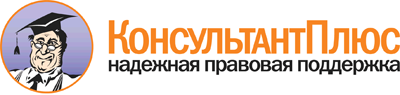 "Водный кодекс Российской Федерации" от 03.06.2006 N 74-ФЗ
(ред. от 28.07.2012)Документ предоставлен КонсультантПлюс

www.consultant.ru

Дата сохранения: 23.04.2013